Федеральное государственное бюджетное образовательное учреждение высшего образования "Красноярский государственный медицинский университет имени профессора В.Ф. Войно - Ясенецкого" Министерства здравоохранения Российской ФедерацииКафедра детских инфекционных болезней с курсом ПОНейроинфекцииРабочая тетрадь для студента 5-6 курсов (X-XII семестры),  обучающегося по специальности 31.05.02 Педиатрия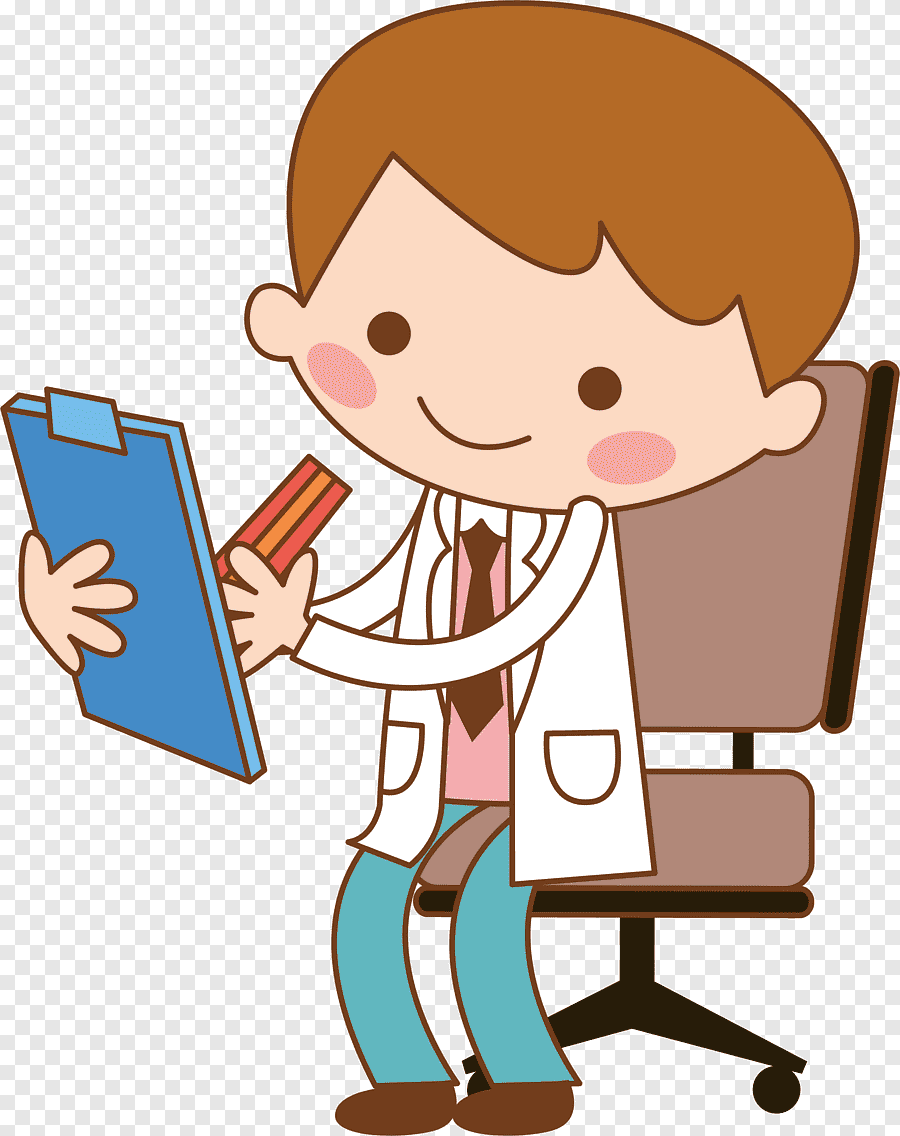 Красноярск2021УДК 616.9-053.2(076.5)ББК 55.14        Н46Авторы: д-р мед. наук, проф. Г. П. Мартынова; канд. мед. наук, доц. Я. А. Богвилене; канд. мед. наук, доц. И. А. Кутищева; канд. мед. наук М. А. Строганова; Л. А. Иккес Рабочая тетрадь разработана в рамках рабочей программы модуля «Нейроинфекции» дисциплины «Инфекционные болезни у детей» и предназначена для внеаудиторной самостоятельной работы студентов очной формы обучения, обучающихся по специальности 31.05.02 Педиатрия для подготовки к практическим занятиям и контроля усвоения учебного материала.Утверждено к печати ЦКМС КрасГМУ (протокол №___ от ________2021 г.)                                                                                             УДК 616.9-053.2(076.5)                                                                                              ББК 55.14                                                                                                             © ФГБОУ ВО КрасГМУ им.          проф. В.Ф. Войно-Ясенецкого                                                                                                                 Минздрава России, 2021Федеральное государственное бюджетное образовательное учреждениевысшего образования «Красноярский государственный медицинский университет имени профессора В.Ф. Войно-Ясенецкого»Министерства здравоохранения Российской ФедерацииКафедра детских инфекционных болезней с курсом ПОНейроинфекцииРабочая тетрадь для студента 5-6 курсов (X-XII семестры),  обучающегося по специальности 31.05.02 ПедиатрияФ. И. О.______________________________группаКрасноярск2021СОДЕРЖАНИЕНЕЙРОИНФЕКЦИИТема № 1. Менингококковая инфекция. Критерии диагностики локализованных и генерализованных форм. Менингококцемия. Септический шок.I. ТЕСТОВЫЕ ЗАДАНИЯ ПО ТЕМЕ (выберите один правильный ответ):1. ВОЗБУДИТЕЛЬ МЕНИНГОКОККОВОЙ ИНФЕКЦИИ ОТНОСИТСЯ К СЕМЕЙСТВУ:1) Orthomyxoviridae2) Paramyxoviridae3) Vibrionaceae4) Picornaviridae5) Neisseriaceae Правильный ответ:_______________________2. ВОЗБУДИТЕЛЬ МЕНИНГОКОККОВОЙ ИНФЕКЦИИ ОТНОСИТСЯ К РОДУ:1) Influenza2) Neisseria3) Streptococcus4) Shigella5) Thogoto virusПравильный ответ:_______________________3. МОРФОЛОГИЧЕСКИЕ СВОЙСТВА ВОЗБУДИТЕЛЯ МЕНИНГОКОККОВОЙ ИНФЕКЦИИ:1) грамотрицательные кокки 2) грамположительные кокки 3) грамположительные палочки4) грамотрицательные палочки5) вибрионыПравильный ответ:_______________________4. ОСНОВНЫМ ФАКТОРОМ АГРЕССИИ МЕНИНГОКОККА СЛУЖИТ:1) экзотоксин2) эндотоксин3) аллерген 4) экзо- и эндотоксин5) токсинообразование не свойственно Правильный ответ:_______________________5. ПУТЬ ПЕРЕДАЧИ МЕНИНГОКОККОВОЙ ИНФЕКЦИИ:1) воздушно – капельный2) алиментарный 3) трансмиссивный4) пишевой5) половойПравильный ответ:_______________________6. СОСТОЯНИЕ МЕНИНГОКОККА, ПРИСУЩЕЕ НОСИТЕЛЬСТВУ:1) вегетация2) токсинообразование3) гибель микроорганизма4) гипоэргическая реакция5) гиперэргическая реакция Правильный ответ:_______________________7. ВЕДУЩУЮ РОЛЬ В ПАТОГЕНЕЗЕ ГЕНЕРАЛИЗОВАННЫХ ФОРМ МЕНИНГОКОККОВОЙ ИНФЕКЦИИ ИГРАЕТ:1) местный воспалительный ответ макроорганизма2) системный воспалительный ответ макроорганизма3) местный сенсибилизирующий ответ 4) системный сенсибилизирующий ответ 5) аутоиммунный ответ Правильный ответ:_______________________8. ПАТОГНОМОНИЧНЫЙСИМПТОМ МЕНИНГОКОКЦЕМИИ:1) гипертермия 2) рвота3) диарея 4) геморрагическая сыпь5) мелкоточечная сыпьПравильный ответ:_______________________9. ЛОКАЛИЗОВАННАЯ ФОРМА МЕНИНГОКОККОВОЙ ИНФЕКЦИИ:1) менингококцемия 2) назофарингит3) менингит4) диссеминированная5) митигированная Правильный ответ:_______________________10. СЫПЬ, ПАТОГНОМОНИЧНАЯ ДЛЯ МЕНИНГОКОКЦЕМИИ:1) милиарная2) пятнисто-папулезная3) везикулезная4) геморрагически-некротическая5) полиморфная Правильный ответ:_______________________11. СИМПТОМ, ХАРАКТЕРНЫЙ ДЛЯ МЕНИНГОКОККОВОГО НАЗОФАРИНГИТА:1) стойкая гипертермия 2) упорный насморк 3) шейный лимфаденит 4) сухой кашель, боль и першение в горле 5) тонзиллит Правильный ответ:_______________________12. ИЗМЕНЕНИЯ ЛИКВОРА, НАИБОЛЕЕ ХАРАКТЕРНЫЕ ДЛЯ МЕНИНГОКОККОВОГО МЕНИНГИТА:1) мутный, нейтрофильный цитоз, белок 1500 мг/л 2) прозрачный, лимфоцитарный цитоз 3) прозрачный, цитоз 5 клеток4) прозрачный, цитоз 5 клеток, белок 2700 мг/л5) прозрачный, лимфоцитарный цитоз, белок 700 мг/лПравильный ответ:_______________________13. ПРИ МЕНИНГОКОККЦЕМИИ В ЛИКВОРЕ ОПРЕДЕЛЯЕТСЯ ЦИТОЗ:1) нормальный2) лимфоцитарный3) нейтрофильный4) смешанный5) высокий нейтрофильныйПравильный ответ:_______________________14. ЧТО ХАРАКТЕРНО ДЛЯ СШ II СТЕПЕНИ ПРИ МЕНИНГОКОККОВОЙ ИНФЕКЦИИ:1) субфебрильная температура, раннее появление геморрагической сыпи2) анурия3) повышение АД на 30 мм.рт.ст. 4) кома5) гипотермияПравильный ответ:_______________________15. ЧТО ХАРАКТЕРНО ДЛЯ СШ I СТЕПЕНИ ПРИ МЕНИНГОКОККОВОЙ ИНФЕКЦИИ:1) нормальная температура тела 2) олигоурия3) повышение АД на 30 мм.рт.ст.4) кома5) гипостазыПравильный ответ:_______________________II. ВОПРОСЫ ДЛЯ АКТУАЛИЗАЦИИ ЗНАНИЙ:Задание № 1Напишите определение для следующих понятий:Менингококковая инфекция (МИ) – это___________________________________________ ______________________________________________________________________________________________________________________________________________________________________________________________________________________________________________________________________________________________________________________________________________________________________________________________________________________________________________________________________________Менингококцемия – это_________________________________________________________ _________________________________________________________________________________________________________________________________________________________________________________________________________________________________________________________________________________________________________________________________________________________________________________________________ Синдром Уотерхауса-Фридериксена – это________________________________________ _________________________________________________________________________________________________________________________________________________________________________________________________________________________________________________________________________________________________________________________________________________________________________________________________Задание № 2Эпидемиологические особенности менингококковой инфекции: Источник МИ: 1)_______________________________________________________________2)_________________________________________________________________________3)_________________________________________________________________________Механизм заражения___________________________________________________________ Пути заражения:____________________________________________________________________________________________________________________________________________Восприимчивость:________________________________________________________________________________________________________________________________________________________________________________________________________________________Задание № 3Классификация МИ, предложенная в 1965 году В.И. Покровским, согласно которой выделяются следующие формы заболевания:Первично – локализованные формы:а)____________________________________________________________________________б)____________________________________________________________________________ Генерализованные формы:а)____________________________________________________________________________б)____________________________________________________________________________в)____________________________________________________________________________Редкие формы:_______________________________________________________________________________________________________________________________________________________________________________________________________________________________________По степени тяжести: а)____________________________________________________________________________б)____________________________________________________________________________в)____________________________________________________________________________Критериями тяжести являются:1)____________________________________________________________________________2)____________________________________________________________________________По течению (напишите варианты течения и дайте им характеристику): 1)____________________________________________________________________________      _____________________________________________________________________________2)_________________________________________________________________________________________________________________________________________________________ 3)_________________________________________________________________________________________________________________________________________________________4)_________________________________________________________________________________________________________________________________________________________5)_________________________________________________________________________________________________________________________________________________________Осложнения МИ:1)____________________________________________________________________________2)____________________________________________________________________________ 3)____________________________________________________________________________4)____________________________________________________________________________Задание № 4Опишите патогенез развития локализованных и генерализованных форм менингококковой инфекции:________________________________________________________________________________________________________________________________________________________________________________________________________________________________________________________________________________________________________________________________________________________________________________________________________________________________________________________________________________________________________________________________________________________________________________________________________________________________________________________________________________________________________________________________________________________________________________________________________________________________________________________________________________________________________________________________________________________________________________________________________________________________________________________________________________________________________________________________________________________________________________________________________________________________________________________________________________Задание № 5Перечислите опорно-диагностические критерии менингококцемии: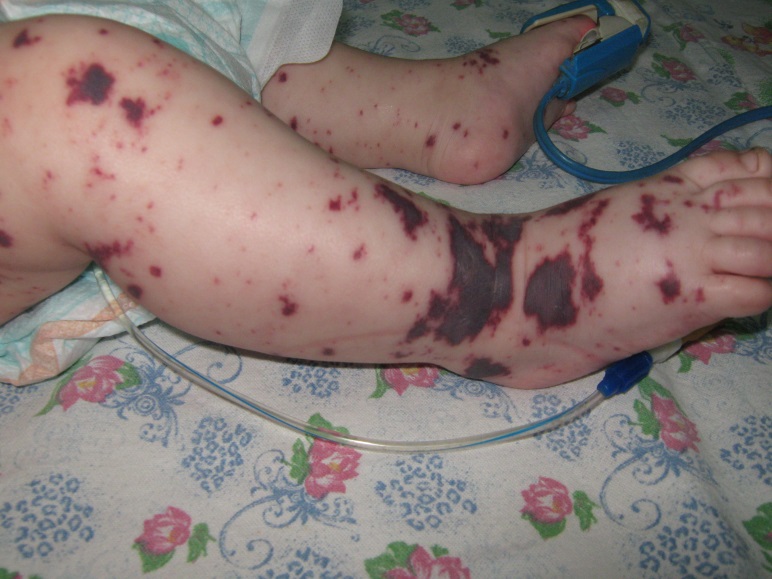 ______________________________________________________________________________________________________________________________________________________________________________________________________________________________________________________________________________________________________________________________________________________________________________________________________________________________________________________________________________________________________________________________________________________________________________________________________________________________________________________________________________________________________________________________________________________________________________________________________________________________________________________________________________________________________________________________________________________________________________________________________________________________________________________________________________________________________________________Задание № 6Перечислите опорно-диагностические критерии менингококкового менингита____________________________________________________________________________________________________________________________________________________________________________________________________________________________________________________________________________________________________________________________________________________________________________________________________________________________________________________________________________________________________________________________________________________________________________________________________________________________________________________________________________________________________________________________________________________________________________________________________________________________________________________________________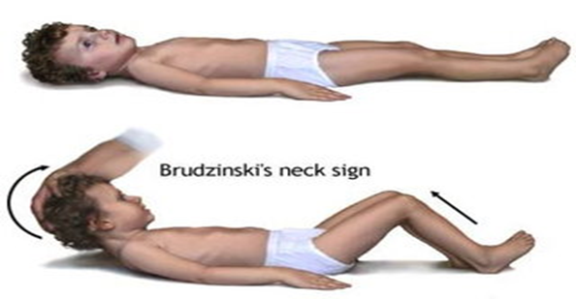 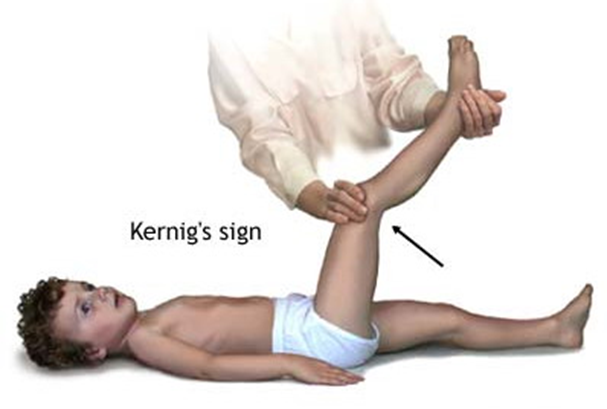 ______________________________________________________________________________________________________________________________________________________________________________________________________________________________________________________________________________________________________________________________________________________________________________________________________________________________________________________________________________Задание № 7Методы лабораторной диагностики менингококковой инфекции (укажите методы и забираемый биологический материал для этиологической расшифровки заболевания):______________________________________________________________________________________________________________________________________________________________________________________________________________________________________________________________________________________________________________________________________________________________________________________________________________________________________________________________________________________________________________________________________________________________________________________________________________________________________________________________________________________________________________________________________________________________________________________________________________________________________________________________________________________________________________________________________________Задание № 8Какие показатели жизнедеятельности необходимо оценить для выявления септического шока?_____________________________________________________________________________________________________________________________________________________________________________________________________________________________________________________________________________________________________________________________________________________________________________________________________________________________________________________________________________________________________________________________________________________________________________________________________________________________________________________________________________________________________________________III. СИТУАЦИОННЫЕ ЗАДАЧИЗадача №1В инфекционное отделение поступила больная 14 лет, проживающая в общежитии, где зарегистрирован случай заболевания генерализованной формой менингококковой инфекции. Предъявляет жалобы на повышение температуры тела до 37,8°С, першение в горле. При обследовании контактных лиц в очаге менингококковой инфекций в общежитии у данной пациентки из носоглотки выделен N. meningitidis группы В. Направлена на госпитализацию инфекционистом поликлиники. При осмотре: состояние удовлетворительное, кожные покровы чистые, температура 37,1°С. В ротоглотке умеренная гиперемия задней стенки глотки, голос не изменен. Из носа скудное отделяемое, дыхание через нос не затруднено. Со стороны внутренних органов без патологии. Менингеальных знаков нет. Вопрос 1: Поставьте клинический диагноз._____________________________________________________________________________________________________________________Вопрос 2: Обоснование диагноза. ____________________________________________________________________________________________________________________________________________________________________________________________________________________________________________________________________________________________________________________________________________________________________Вопрос 3: Необходима ли госпитализация в данном клиническом случае? Обоснуйте почему. ____________________________________________________________________________________________________________________________________________________________________________________________________________________________________________________________________________________________________________________Вопрос 4: Назначьте лечение._______________________________________________________________________________________________________________________________________________________________________________________________________________________________________________________________________________________________________________________________________________________________________________________________________________________________________________________________________________________________________________________________________________________________________________________________________________Вопрос 5: Укажите сроки инкубационного периода при данном заболевании. _______________________________________________________________________________________Задача №2Ребенок 2,5 лет, посещает детский сад, заболел остро, с повышения температуры тела до 39,50С, была повторная рвота, жаловался на головную боль. В конце дня появилась мелкая гемморагическая сыпь на теле, кратковременные судороги, потеря сознания. Доставлен в больницу с диагнозом грипп, геморрагический синдром. При осмотре: состояние тяжелое, кожа серого цвета, акроцианоз. На коже живота, груди, конечностей - геморрагическая сыпь различной величины и формы. Ребенок сон-лив. Температура тела 370 С. Артериальное давление – 60/35 мм.рт.ст. в легких жесткое дыхание, тоны сердца аритмичные, тахикардия. Живот мягкий, печень +1 см, не мочится. Через 2 часа состояние ухудшилось, симптом белого пятна 15 секунд. Лежит в вынужденной позе, стонет, увеличилось количество геморрагических элементов на коже. Многократная рвота. Пульс частый 160 в минуту, слабый. Зрачки уме-ренно расширены, реакция на свет вялая, сохраняется олигурия. Симптом Кернига 110º, верхний и нижний симптом Брудзинского, ригидность мышц затылка. Клинический анализ крови: Hb - 120 г/л, Эр - 3,6х1012 /л, Тромб- 170,0х109/л, Лейк - 17,0х109 /л; п/я-27%, с/я- 53%, э-2%, л- 10%, м-8%, СОЭ- 30 мм/час. Ликворограмма: молочного цвета, мутный, цитоз – 1800 кл/мкл, нейтрофилов 95%, белок – 970 мг/л. Вопрос 1: Поставьте клинический диагноз. __________________________________________________________________________________________________________________________________________________________________________________________________Вопрос 2: Приведите обоснование диагноза. __________________________________________________________________________________________________________________________________________________________________________________________________________________________________________________________________________________________________________________________________________________________________________________________________________________________________________________________________________________________________________________________________________________________________________________________________Вопрос 3: Назначьте обследование для подтверждения клинического диагноза. _________________________________________________________________________________________________________________________________________________________________________________________________________________________________________________________________________________________________________________________________________________________________________________________________________________________________________________________________________________________________________________________________________________________________________________________________________________________________________________Вопрос 4: Какие показатели необходимо оценить для распознавания СШ? _________________________________________________________________________________________________________________________________________________________________________________________________________________________________________________________________________________________________________________________________ЛИТЕРАТУРА1. Учайкин, В. Ф. Инфекционные болезни у детей [Электронный ресурс] : учебник / В. Ф. Учайкин, О. В. Шамшева. - М. : ГЭОТАР-Медиа, 2015.2. Эпидемиология инфекционных болезней [Электронный ресурс] : учебное пособие / Н. Д. Ющук, Ю. В. Мартынов, Е. В. Кухтевич [и др.]. - 3-е изд., перераб. и доп. - М. : ГЭОТАР-Медиа, 2016. - 496 с.Электронные ресурсыМедицинский портал для врачей (видеолекции) (http://www.med-edu.ru/pediatr/infections/3760)Вестник инфектологии и паразитологии (http://www.infectology.ru/Forall/priviv11.aspx)Федеральные клинические рекомендации по оказанию медицинской помощи пациентам детского возраста с различными патологическими состояниями (http://www.pediatr-russia.ru/sites/default/files/file/kr_oton.pdf). Тема № 2: Генерализованные формы менингококковой инфекции: алгоритмы оказания помощи на догоспитальном этапе,лечение в стационаре.I. ТЕСТОВЫЕ ЗАДАНИЯ ПО ТЕМЕ (выберите один правильный ответ):1. СТЕПЕНЬ СЕПТИЧЕСКОГО ШОКА ПРИ МЕНИНГОКОКЦЕМИИ ОПРЕДЕЛЯЕТСЯ ПО ВЫРАЖЕННОСТИ:1) гепатомегалии2) гемодинамических нарушений 3) вялый паралич 4) выраженность изменений в ротоглотке 5) выраженность лейкоцитоза в анализе кровиПравильный ответ:_________________________2. АНТИБИОТИК, КОТОРЫЙ СЛЕДУЕТ ИСПОЛЬЗОВАТЬ ПРИ МЕНИНГОКОККЦЕМИИ С СЕПТИЧЕСКИМ ШОКОМ:1) пенициллин 2) азитромицин3) цефтриаксон4) левомицетина сукцинат 5) ампициллинПравильный ответ:_________________________3. СТЕПЕНЬ СШ ПРИ МЕНИНГОКОКЦЕМИИ ОПРЕДЕЛЯЕТСЯ СЛЕДУЮЩИМИ СИМПТОМАМИ:1) цвет кожи, симптом «белого пятна», пульс, артериальное давление, диурез, темпера-туру тела, сознание 2) цвет кожи, симптом «белого пятна», пульс, диурез, температуру тела, сознание 3) цвет кожи, симптом «белого пятна», пульс, артериальное давление, диурез, темпера-туру тела4) цвет кожи, симптом «белого пятна», артериальное давление, диурез, температуру тела, сознание5) симптом «белого пятна», пульс, артериальное давление, диурез, температуру тела, сознаниеПравильный ответ:_________________________4. ЧТО ХАРАКТЕРНО ДЛЯ СШ II СТЕПЕНИ ПРИ МЕНИНГОКОККОВОЙ ИНФЕКЦИИ:1) субфебрильная температура, раннее появление геморрагической сыпи2) анурия3) повышение АД на 30 мм.рт.ст.4) кома5) гипотермияПравильный ответ:_________________________5. ЧТО ХАРАКТЕРНО ДЛЯ СШ I СТЕПЕНИ ПРИ МЕНИНГОКОККОВОЙ ИНФЕКЦИИ:1) нормальная температура тела 2) олигоурия3) повышение АД на 20-30 мм.рт.ст. 4) кома5) гипостазыПравильный ответ:_________________________6. ПРИ МЕНИНГОКОКЦЕМИИ ПРИЧИНОЙ ЛЕТАЛЬНОГО ИСХОДА МОЖЕТ БЫТЬ:1) острая дыхательная недостаточность 2) септический шок 3) отек головного мозга4) анафилактический шок5) кишечное кровотечениеПравильный ответ:_________________________7. ПРИ МЕНИНГОКОКЦЕМИИ С СШ I СТЕПЕНИ НА ДОГОСПИТАЛЬНОМ ЭТАПЕ СЛЕДУЕТ ВВЕСТИ ПРЕДНИЗОЛОН В ДОЗИРОВКЕ:1) 2-3 мг/кг 2) 5 мг/кг3) 10 мг/кг 4) 15 мг/кг 5) 30 мг/кгПравильный ответ:_________________________8. ПРИ МЕНИНГОКОКЦЕМИИ С СШ II СТЕПЕНИ НА ДОГОСПИТАЛЬНОМ ЭТАПЕ СЛЕДУЕТ ВВЕСТИ ПРЕДНИЗОЛОН В ДОЗИРОВКЕ:1) 2-3 мг/кг2) 5 мг/кг 3) 10 мг/кг 4) 15-20 мг/кг5) 30 мг/кгПравильный ответ:_________________________9. ПРИ МЕНИНГОКОКЦЕМИИ С СШ III СТЕПЕНИ НА ДОГОСПИТАЛЬНОМ ЭТАПЕ СЛЕДУЕТ ВВЕСТИ ПРЕДНИЗОЛОН В ДОЗИРОВКЕ:1) 2-3 мг/кг2) 5 мг/кг3) 10 мг/кг 4) 15 мг/кг5) 30 мг/кгПравильный ответ:_________________________10. НАБЛЮДЕНИЕ ЗА КОНТАКТНЫМИ ЛИЦАМИ В ОЧАГЕ МЕНИНГОКОККОВОЙ ИНФЕКЦИИ:1) 10 дней 2) 21 день3) 7 дней4) 17 дней5) 30 днейПравильный ответ:_________________________11. ПРОФИЛАКТИКА МЕНИНГОКОККОВОЙ ИНФЕКЦИИ ПРОВОДИТСЯ:1) живой вакциной2) убитой вакциной 3) полисахаридной и конъюгированной вакцинами4) интерферонами5) не проводитсяПравильный ответ:_________________________12. ПОЛИСАХАРИДНАЯ ВАКЦИНА ДЛЯ ПРОФИЛАКТИКИ МИ:1) Менактра2) Рувакс3) Менцевакс ACWY4) Менюгейт С5) Пентаксим Правильный ответ:_________________________13. КОНЪЮГИРОВАННАЯ ВАКЦИНА ДЛЯ ПРОФИЛАКТИКИ МИ:1) Менактра2) Менинго А+C3) Менцевакс ACWY4) Окавакс5) Пентаксим Правильный ответ:_________________________14. ПРИ КОНТАКТЕ С БОЛЬНЫМ МЕНИНГОКОККОВОЙ ИНФЕКЦИЕЙ В СЕМЬЕ ПРОВОДИТСЯ:1) госпитализация детей этой семьи2) двукратное бактериологическое обследование всех членов семьи 3) однократное бактериологическое обследование всех членов семьи4) бактериологическое обследование не проводится5) однократное бактериологическое обследование членов семьи больных острым назофарингитомПравильный ответ:_________________________15. ПРИ МЕНИНГОКОККЦЕМИИ В ЛИКВОРЕ ОПРЕДЕЛЯЕТСЯ ЦИТОЗ:1) нормальный 2) лимфоцитарный3) нейтрофильный4) смешанный5) высокий нейтрофильныйПравильный ответ:_________________________II. ВОПРОСЫ ДЛЯ АКТУАЛИЗАЦИИ ЗНАНИЙ:Задание № 1Перечислите критерии септического шока I степени: _______________________________________________________________________________________________________________________________________________________________________________________________________________________________________________________________________________________________________________________________________________________________________________________________________________________________________________________________________________________________________________________________________________________________________________________________________________________________________________________________________________________________________________________________________________________________________________________________________________________________Задание № 2Перечислите критерии септического шока II степени: ______________________________________________________________________________________________________________________________________________________________________________________________________________________________________________________________________________________________________________________________________________________________________________________________________________________________________________________________________________________________________________________________________________________________________________________________________________________________________________________________________________________________________________________________________________________________________________________________________________________________Задание № 3Перечислите критерии септического шока III степени: _____________________________________________________________________________________________________________________________________________________________________________________________________________________________________________________________________________________________________________________________________________________________________________________________________________________________________________________________________________________________________________________________________________________________________________________________________________________________________________________________________________________________________________________________________________________________________________________________________________________________Задание № 4 Алгоритм оказания неотложной помощи больным с МИ, протекающей с СШ I  степени на догоспитальном этапе: _____________________________________________________________________________________________________________________________________________________________________________________________________________________________________________________________________________________________________________________________________________________________________________________________________________________________________________________________________________________________________________________________________________________________________________________________________________________________________________________________________________________Задание № 5 Алгоритм оказания неотложной помощи больным с МИ, протекающей с СШ II  степени на догоспитальном этапе: __________________________________________________________________________________________________________________________________________________________________________________________________________________________________________________________________________________________________________________________________________________________________________________________________________________________________________________________________________________________________________________________________________________________________________________________________________________________________________________________________________________________________________________________________________________________________Задание № 6 Алгоритм оказания неотложной помощи больным с МИ, протекающей с СШ III  степени на догоспитальном этапе: _____________________________________________________________________________________________________________________________________________________________________________________________________________________________________________________________________________________________________________________________________________________________________________________________________________________________________________________________________________________________________________________________________________________________________________________________________________________________________________________________________________________Задание № 7Какова длительность антибактериальной терапии при ГФМИ, обоснуйте свой ответ:При менингококцемии_____________________________________________________________________________________________________________________________________При сочетанных формах (менингококцемия + менингит)__________________________________________________________________________________________________________________________________________________________________________________Задание № 8Какие мероприятия необходимо провести в очаге менингококковой инфекции, согласно действующим санитарным правилам______________________________________________________________________________________________________________________________________________________________________________________________________________________________________________________________________________________________________________________________________________________________________________________________________________________________________________________________________________________________________________________________________________________________________________________________________________________________________________________________________________________________________________________________________________________________________________________________________________________________________________________________________________________________________________________________________________________________________________________________Задание № 9Возможности специфической профилактики менингококковой инфекции_________________________________________________________________________________________________________________________________________________________________________________________________________________________________________________________________________________________________________________________________________________________________________________________________________________________________________________________________________________________________________________________________________________________Перечислите названия и состав конъюгированных вакцин от МИ________________________________________________________________________________________________________________________________________________________________________________________________________________________________________________________________________________________________________________________________________________________________________________________________________________________________________________________________________________________________________________________________________________________________________________________________________________________________________________________________________________________________________________________________ Перечислите названия и состав полисахаридных вакцин от МИ____________________________________________________________________________________________________________________________________________________________________________________________________________________________________________________________________________________________________________________________________________________________________________________________________________________________________________________________________________________________________________________________________________________________________________III. СИТУАЦИОННЫЕ ЗАДАЧИЗадача №1Ребенку 1 год, заболел остро, в 4 часа утра повысилась Т до 40ºС, беспокойство, 1-кратная рвота, мама дала нурофен, обтирала прохладной водой. Температура снизилась до 38,5º, а затем вновь повысилась до 39,3ºС, вызвали «скорую помощь». Врачом с/п предложена госпитализация, родители отказались, в/м введены антипиретики. Около 3 часов дня мать заметила на коже сыпь, повторно вызвали с/п, ребенок доставлен в стационар. В приемном покое на осмотре ребенок в сознании, беспокойный, Т 38,5ºС, кожные покровы бледно-розовые, горячие на ощупь, симптом «белого пятна» отрицательный, по всему телу, но преимущественно на нижних конечностях, геморрагическая звездчатая и петехиальная сыпь, имеются элементы с некрозами. Тоны сердца громкие ритмичные, ЧСС 120 уд. в минуту, А/Д 90/50 мм.рт.ст. В легких везикулярное дыхание, хрипов нет. Живот мягкий, безболезненный. Печень и селезенка не увеличены. Стула сегодня не было, мочится достаточно. Клинический анализ крови: Hb - 120 гл, Эр. - 3,6 х 1012 л, Тромб.- 170,0х 109л, Лейк. - 17,0х 109 л; пя-27%, ся- 53%, э-2%, л- 10%, м-8%, СОЭ- 30 мм/час.Ликворограмма: бесцветный, прозразный, цитоз – 5 кл/мкл, , белок – 0,35 г/л, глюкоза - 3,5 ммоль/л, лактат – 1,5 ммоль/л.Вопрос 1: Поставьте клинический диагноз._____________________________________________________________________________________________________________________Вопрос 2: Приведите обоснование диагноза.___________________________________________________________________________________________________________________________________________________________________________________________________________________________________________________________________________________________________________________________________________________________________________________________________________________________________________________________________________________________________________________Вопрос 3: Назначьте обследование для подтверждения клинического диагноза.__________________________________________________________________________________________________________________________________________________________________________________________________________________________________________________________________________________________________________________________________________________________________________________________________________________________________________________________________________________________________________________________________________________________________Вопрос 4: Каковы патогенетические причины появления сыпи? ______________________________________________________________________________________________________________________________________________________________________________________________________________________________________________________________________________________________________________________________________________________________________________________________________________________Вопрос 5: Распишите лечение на догоспитальном этапе.________________________________________________________________________________________________________________________________________________________________________________________________________________________________________________________________________________________________________________________________________________________________________________________________________________________________________________________________________________________________________________________________________________________________________________________________________________________________________________________________________________________________________________________________________________Задача №2Мальчик, 8 мес., поступил в инфекционный стационар на 2 день болезни в крайне тяжелом состоянии. Заболел остро с подъема температуры тела до 39ºС, отмечалась повторная рвота, беспокойство. Через 8 часов появилась геморрагическая сыпь на коже лица, туловища, конечностях. При поступлении: сознание – сопор, гипотермия, холодные конечности. Кожные покровы серые, по всему телу, на конечностях, лице различной величины и формы темно-багровая местами сливающаяся геморрагическая и геморрагически-некротическая сыпь. Симптом «белого пятна» 17 сек. Кровоизлияние в склеру правого глаза. Тахипноэ, одышка. Дыхание в легких жесткое, хрипов нет. Сердечные тоны глухие, АД – 50/10 мм.рт.ст. Живот вздут, печень выступает на 1 см. из-под края реберной дуги. Не мочится. Большой родничок 1×1 см, спокоен, на уровне костных тканей.Клинический анализ крови: Hb - 120 г/л, Эр. – 4,2 х 1012 /л, Тромб.- 120х109/л, Лейк. - 32,0х 109 /л; ю-8%, п/я-37%, с/я- 45%, л-6%, м-4%, СОЭ-30 мм/час.Ликворограмма: цвет – бесцветный, прозрачный, цитоз – 3 кл/мкл, глюкоза – 3,5 ммоль/л.При микроскопии «толстой капли» крови обнаружены Гр«-» диплококки, расположенные преимущественно внутриклеточно.РЛА крови «+» с антигеном N. meningitidis группы А.Вопрос 1: Поставьте клинический диагноз.___________________________________________________________________________________________________________________Вопрос 2: Проведите обоснование диагноза.___________________________________________________________________________________________________________________________________________________________________________________________________________________________________________________________________________________________________________________________________________________________________________________________________________________________________________________________________________________________________________________Вопрос 3: Принципы лечения в стационаре.________________________________________________________________________________________________________________________________________________________________________________________________________________________________________________________________________________________________________________________________________________________________________________________________________________________________________________________________________________________________________________________________________________________________________________________________________________________________________________________________________________________________________________________________________________________________________________________________________________________________________________________________________________________________________________________________________________________________________________________________________________________________________________________________________________________________________________________________________________________________________________________________________________________________________Вопрос 4: Какие противоэпидемические мероприятия необходимо провести?__________________________________________________________________________________________________________________________________________________________________________________________________________________________________________________________________________________________________________________________________________________________________________________________________________________________________________________________________________________________________________________________________________________________________________________________________________________________________________________________________________________________________________________________________________________________________________________________________________________________________________________________________________________________________________________________________________________________________________________________________________________________________________________Вопрос 5: Существует ли вакцинопрофилактика данного заболевания? Перечислите вакцины, их состав, показания и противопоказания для их применения.___________________________________________________________________________________________________________________________________________________________________________________________________________________________________________________________________________________________________________________________________________________________________________________________________________________________________________________________________________________________________________________________________________________________________________   ___________________________________________________________________________________________________________________________________________________________________________________________________________________________________________________________________________________________________________________________________________________________________________________________________________________________________________________________________________________________________________________________________________________________ЛИТЕРАТУРА1. Учайкин, В. Ф. Инфекционные болезни у детей [Электронный ресурс] : учебник / В. Ф. Учайкин, О. В. Шамшева. - М. : ГЭОТАР-Медиа, 2015.2. Эпидемиология инфекционных болезней [Электронный ресурс] : учебное пособие / Н. Д. Ющук, Ю. В. Мартынов, Е. В. Кухтевич [и др.]. - 3-е изд., перераб. и доп. - М. : ГЭОТАР-Медиа, 2016. - 496 с.Электронные ресурсыМедицинский портал для врачей (видеолекции) (http://www.med-edu.ru/pediatr/infections/3760)Вестник инфектологии и паразитологии (http://www.infectology.ru/Forall/priviv11.aspx)Федеральные клинические рекомендации по оказанию медицинской помощи пациентам детского возраста с различными патологическими состояниями (http://www.pediatr-russia.ru/sites/default/files/file/kr_oton.pdf)Тема № 3: Патологоанатомическая конференция: разбор летального случая от менингококковой инфекцииЦель занятия: выявление причин неблагоприятного исхода заболевания (позднее обращение родителей за медицинской помощью, несвоевременная диагностика, неадекватная терапия на всех этапах оказания помощи больным, наличие преморбидных факторов риска).Уважаемые обучающиеся, ниже Вам представлен клинический случай. Ваша задача в качестве рецензента проанализировать представленный случай и написать заключение в произвольной форме, отвечая на вопросы: 1. Как именно Вы расцениваете случившуюся ситуацию, как бы Вы сформулировали окончательный диагноз, подробно обоснуйте свой ответ;2. Вам необходимо проанализировать действия мед. работников на каждом этапе обращения за мед. помощью (фельдшер 2 раза, педиатр в РБ, инфекционист, реаниматолог), были ли допущены ошибки, если да, то какие, как следовало поступить на каждом этапе;3. Как Вы считаете, летальный исход в представленном случае был предотвратим, условно предотвратим или не предотвратим??4. Какие меры можно предпринять для устранения сделанных Вами замечаний для предотвращения летальных исходов от менингококковой инфекции? Ребенок М. рождена от 1 беременности срочных родов с весом 3195 гр., рост при рождении 53 см. На искусственном вскармливании с рождения. Привита в декретированные сроки. В 10 месяцев перенесла аллергическую крапивницу. Настоящее заболевание началось остро вечером 6 ноября с общего беспокойства, в 23.00 повысилась температура тела до 39,3°С, мама  дала сироп «Нурофен», однако температура не снижалась и бабушка вызвала «скорую помощь». В 23.04 на вызов прибыл фельдшер, при осмотре общее состояние ребенка расценено как удовлетворительное, сознание ясное, девочка активная, температура 39,3°С. Кожные покровы обычные, теплые на ощупь, цианоза, мраморности нет, сыпи нет. Дыхание в легких везикулярное, хрипов нет, ЧД 34 уд в минуту. Тоны сердца ясные ритмичные. Пульс 125 ударов в минуту. Живот мягкий, безболезненный. Печень не увеличена. Зев гиперемирован, миндалины увеличены, рыхлые, без наложений. Был выставлен диагноз: ОРВИ, гипертермический синдром. Оказанная помощь: осмотр, внутримышечно введен анальгин 50% 0,2 мл., физические методы охлаждения. Температура снизилась, вызов передан в поликлинику. Утром 7 ноября мама заметила у ребенка сыпь по всему телу и на лице, и повторно в 6ч. 27 мин. вызвала «скорую помощь». В 6 ч. 32 мин. на вызов прибыла тот же фельдшер. Обнаружено: общее состояние удовлетворительное, сознание ясное, температура тела 37,5°С. Ребенок вялый, не активный. Кожные покровы бледные, цианоза, мраморности нет, в области лба, верхних конечностей, груди, шеи пятнистые высыпания синюшного цвета, возвышающиеся над поверхностью кожи. Дыхание везикулярное, без хрипов. Тоны сердца ритмичные ясные, пульс ритмичный, 115 ударов в минуту. Живот мягкий, участвует в акте дыхания. Стул, мочеиспускание в норме.  Менингеальных знаков нет. Выставлен диагноз: «Аллергическая реакция неясной этиологии» (при этом в талоне к сопроводительному листу станции  скорой медицинской помощи в истории болезни направительный диагноз фельдшера «ОРЗ?»). Без оказания помощи в 6ч. 50 минут девочка была доставлена машиной линейной «скорой помощи» в детское отделение Северо-Енисейской ЦРБ.В приемном покое детского отделения состояние ребенка расценено как средней степени тяжести, обусловленное интоксикацией, кожным синдромом. Температура 37,5°С. Кожные покровы бледно-розовые, пятнистые высыпания на лице, туловище, верхних и нижних конечностях диаметром до 1 см. Мышечный тонус снижен, менингеальных знаков нет. В ротоглотке – гиперемия задней стенки глотки, миндалин. В легких жесткое дыхание, хрипов нет. Перкуторно над легкими ясный легочный звук, ЧДД – 24 в минуту. Тоны сердца ясные ритмичные, ЧСС 104 в минуту. АД 90/50 мм.рт.ст. Живот мягкий, безболезненный. Печень на 1,5 см выступает из-под края реберной дуги. Стул коричневый разжиженный. Мочеиспускание свободное. Учитывая жалобы, анамнез и объективные данные был выставлен диагноз: «Острый фарингит. Синдром Рея». Дифференциальный диагноз: «Тромбоцитопатия?». В план обследования включены: развернутый анализ крови, биохимический анализ крови, общий анализ мочи, кал на яйца глистов, соскоб на энтеробиоз; консультация инфекциониста. План лечения: антибактериальная терапия, гормональная терапия, жаропонижающие, инфузионная терапия.В 8 часов 30 минут ребенок осмотрен педиатром совместно с инфекционистом. Состояние уже расценивается как тяжелое за счет интоксикации и кожного синдрома. Отмечается отрицательная динамика. Сознание сопор, зрачки 0,2 см, одинаковые, реакция на свет вялая. Менингеальных знаков нет. Кожные покровы бледные теплые, пятнистые высыпания на лице, туловище, верхних и нижних конечностях с синюшным оттенком, полиморфные, склонные к слиянию, диаметром до 1 см, на лбу слева до 2 см в диаметре. Симптом «белого пятна» 3 секунды. В местах инъекций кровоточивости нет. Кровь из пальца, из вены набрать не удалось. В ротоглотке разлитая гиперемия, высыпаний нет. Дыхание в легких жесткое, хрипов нет. Тоны сердца приглушены, шума нет. Живот мягкий. Стул коричневый, разжиженный. В течение часа не мочилась. Выставлен диагноз: «Менингококковая инфекция? Менингококцемия? Инфекционно-токсический шок?».На консультацию вызван врач-реаниматолог. В 8 ч. 45 мин. девочка осмотрена реаниматологом и с тем же диагнозом «Менингококковая инфекция? Менингококцемия? Инфекционно-токсический шок?» переведена в РАО.В 9.00. ребенок осмотрен заведующим реанимационным отделением. Состояние крайне тяжелое, температура субфебрильная. Вялая, гиподинамичная, сознание угнетено до сопора, реакция на осмотр вялая, плач слабый. Зрачки 3 мм, равны, фотореакции сохранены. Мышечная гипотония. Ригидность мышц затылка не определяется, симптом Кернига под углом 170°. Кожные покровы бледные, полиморфная петехиальная сыпь по всему телу. Тоны сердца ритмичные глухие, ЧСС 190 ударов в минуту. Дыхание жесткое, хрипов нет, одышка до 30 в минуту. Живот мягкий. Мочи с поступления нет.Внутривенно введено 30 мг преднизолона, 0,4 мл реланиума. Проведена интубация трахеи, переведена на ИВЛ. Проведена пункция и катетеризация подключичной вены. Начата инфузионная терапия – трисоль, HAES, введено еще 8 мг дексаметазона, 60 мг преднизолона; цефтриаксон 800 мг; дофамин; маннит. В 9.20 на фоне проводимой интенсивной терапии развились стойкие генерализованные тонические судороги. Введено 0,4 мл реланиума и 1 мл дитилина. У ребенка снижение АД до 40/0 мм.рт.ст., брадикардия 81 уд/мин. введено еще 60 мг преднизолона. В 9.25 по монитору остановка кровообращения по типу асистолии. Проведены реанимационные мероприятия: непрямой массаж сердца, адреналин, атропин, дексаметазон. Эффекта от проводимых реанимационных мероприятий нет, в 10.30 констатирована смерть.Результаты проведенных исследований:1. Анализ крови от 07.11.13: Нb – 106 г/л, Ht – 30,4%, Эр. – 3,5×1012/л, ЦП – 0,9, Тр. – 17 тыс., Л – 4,5 тыс., б-1, э-2, ю-2, п-1, с-10, л-79, м-3, плазм. кл-2, СОЭ0,5 мм/ч. 2. Анализ мочи 07.11.13: относит. плотность-1015, белок-0,41 г/л, реакция на кровь положительная, глюкоза-отр., кетоновые тела-отр., билирубин-отр., эпителий плоский 2-3, лейкоциты-3-4, эритроциты изменен.-1-2, неизменен.-7-9, цилиндры гиалиновые-1-2, слизь «+».Заключительный клинический диагноз: Менингококковая инфекция, генерализованная, молниеносная форма? Менингококцемия? Осложнение: Инфекционно-токсический шок  III ст. Патолого-анатомический диагноз: Основное:  Менингококковая инфекция, острая менингококкцемия, генерализованная молниеносная форма.Осл.: Синдром Уотерхауса-Фридериксена. Отек головного мозга.Заключение:______________________________________________________________________________________________________________________________________________________________________________________________________________________________________________________________________________________________________________________________________________________________________________________________________________________________________________________________________________________________________________________________________________________________________________________________________________________________________________________________________________________________________________________________________________________________________________________________________________________________________________________________________________________________________________________________________________________________________________________________________________________________________________________________________________________________________________________________________________________________________________________________________________________________________________________________________________________________________________________________________________________________________________________________________________________________________________________________________________________________________________________________________________________________________________________________________________________________________________________________________________________________________________________________________________________________________________________________________________________________________________________________________________________________________________________________________________________________________________________________________________________________________________________________________________________________________________________________________________________________________________________________________________________________________________________________________________________________________________________________________________________________________________________________________________________________________________________________________________________________________________________________________________________________________________________________________________________________________________________________________________________________________________________________________________________________________________________________________________________________________________________________________________________________________________________________________________________________________________________________________________________________________________________________________________________________________________________________________________________________________________________________________________________________________________________________________________________________________________________________________________________________________________________________________________________________________________________________________________________________________________________________________________________________________________________________________________________________________________________________________________________________________________________________________________________________________________________________________________________________________________________________________________________________________________________________________________________________________________________________________________________________________________________________________________________________________________________________________________________________________________________________________________________________________________________________________________________________________________________________________________________________________________________________ЛИТЕРАТУРА1. Учайкин, В. Ф. Инфекционные болезни у детей [Электронный ресурс] : учебник / В. Ф. Учайкин, О. В. Шамшева. - М. : ГЭОТАР-Медиа, 2015.2. Эпидемиология инфекционных болезней [Электронный ресурс] : учебное пособие / Н. Д. Ющук, Ю. В. Мартынов, Е. В. Кухтевич [и др.]. - 3-е изд., перераб. и доп. - М. : ГЭОТАР-Медиа, 2016. - 496 с.Электронные ресурсыМедицинский портал для врачей (видеолекции) (http://www.med-edu.ru/pediatr/infections/3760)Вестник инфектологии и паразитологии (http://www.infectology.ru/Forall/priviv11.aspx)Федеральные клинические рекомендации по оказанию медицинской помощи пациентам детского возраста с различными патологическими состояниями (http://www.pediatr-russia.ru/sites/default/files/file/kr_oton.pdf) Тема № 4: Бактериальные гнойные менингиты менингококковой и неменингококковой этиологии.I. ТЕСТОВЫЕ ЗАДАНИЯ ПО ТЕМЕ (выберите один правильный ответ):1. НАИБОЛЕЕ ТЯЖЕЛЫЙ И НЕБЛАГОПРИЯТНЫЙ ПО ПРОГНОЗУ МЕНИНГИТ:1) менингококковый2) пневмококковый3) гемофильный4) бруцеллезный5) лептоспирозныйПравильный ответ:_______________________2. МЕТОДЫ, ИСПОЛЬЗУЕМЫЕ ДЛЯ ВСПОМОГАТЕЛЬНОЙ ДИАГНОСТИКИ МЕНИНГОКОККОВОЙ ИНФЕКЦИИ:1) бактериологический, РЛА, ПЦР 2) компьютерная томография 3) РПГА 4) РСК, бак. метод 5) генотипирование, ИФАПравильный ответ:_______________________3. ОСНОВНОЙ МЕНИНГЕАЛЬНЫЙ СИМПТОМ У ДЕТЕЙ ДО 1 ГОДА:1) верхний симптом Брудзинского2) нижний симптом Брудзинского3) симптом Кернига4) выбухание и пульсация большого родничка5) ригидность мышц затылкаПравильный ответ:_______________________4. ОСНОВНОЕ ИССЛЕДОВАНИЕ, ПОЗВОЛЯЮЩЕЕ УСТАНОВИТЬ ДИАГНОЗ МЕНИНГИТА:1) анализ периферической крови2) бактериологический посев крови3) МРТ4) ликворограмма5) бактериологический посев ликвораПравильный ответ:_______________________5. МЕТОДЫ, ИСПОЛЬЗУЕМЫЕ ДЛЯ ЭТИОЛОГИЧЕСКОЙ РАСШИФРОВКИ БАКТЕРИАЛЬНОГО ГНОЙНОГО МЕНИНГИТА:1) бак. посев мокроты 2) бак. посев ликвора, ПЦР ликвора3) РСК4) ликворограмма5) МРТПравильный ответ:_______________________6. ОСНОВНЫЕ МЕТОДЫ ЭТИОЛОГИЧЕСКОЙ РАСШИФРОВКИ БАКТЕРИАЛЬНОГО МЕНИНГИТА:1) НСГ 2) РПГА, РСК3) бактериологический, серологический, ПЦР 4) МРТ5) ликворограммаПравильный ответ:_______________________7. ОСЛОЖНЕНИЕ БАКТЕРИАЛЬНОГО ГНОЙНОГО МЕНИНГИТА В ОСТРОМ ПЕРИОДЕ:1) субдуральный выпот 2) гидроцефалия3) отек головного мозга4) эпендиматит5) ожирениеПравильный ответ:_______________________8. ВОЗМОЖНЫЕ НЕБЛАГОПРИЯТНЫЕ ПОСЛЕДСТВИЯ БАКТЕРИАЛЬНОГО ГНОЙНОГО МЕНИНГИТА:1) кахексия, дисбиоз кишечника2) гипертенз. с/м, нейросенсорная тугоухость3) миокардит, контрактуры 4) стоматит 5) нефритПравильный ответ:_______________________9. ИЗМЕНЕНИЯ В ЛИКВОРЕ, ХАРАКТЕРНЫЕ ДЛЯ ГНОЙНОГО МЕНИНГИТА:1) лимфоцитарный цитоз, нормальное содержание белка2) нейтрофильный цитоз, высокое содержание белка 3) нормальный цитоз, высокое содержание белка4) высокое содержание белка, лактата, хлоридов5) лимфоцитарный цитоз, снижение белкаПравильный ответ:_______________________10. СТАРТОВАЯ АНТИБАКТЕРИАЛЬНАЯ ТЕРАПИЯ ПРИ БАКТЕРИАЛЬНОМ ГНОЙНОМ МЕНИНГИТЕ ПРОВОДИТСЯ:1) пенициллином2) цефазолином 3) цефтриаксоном4) тиенамом 5) вильпрофеномПравильный ответ:_______________________11. ОСНОВНОЙ КРИТЕРИЙ ДЛЯ ОТМЕНЫ АНТИБИОТИКА ПРИ БАКТЕРИАЛЬНОМ ГНОЙНОМ МЕНИНГИТЕ:1) нормализация температуры 2) исчезновение менингеальных знаков 3) нормализация анализа крови 4) нормализация цитоза в ликворе5) улучшение самочувствияПравильный ответ:_______________________12. ДЛЯ ПРЕДУПРЕЖДЕНИЯ СПАЕЧНОГО ПРОЦЕССА В ЛИКВОРПРОВОДЯЩИХ ПУТЯХ НАЗНАЧАЮТ:1) ноотропы2) сосудистые препараты3) мочегонные средства 4) рассасывающую терапию5) антибиотикиПравильный ответ:_______________________13. АНТИБИОТИК ВЫБОРА ПРИ СТАФИЛОКОККОВОМ ГНОЙНОМ МЕНИНГИТЕ:1) цефазолин2) пенициллин3) цефотаксим4) левомицетин5) ванкомицин Правильный ответ:_______________________14. АНТИБИОТИК ВЫБОРА ПРИ СИНЕГНОЙНОМ МЕНИНГИТЕ:1) пенициллин 2) левомицетин 3) ампициллин 4) цефазолин 5) цефтазидим Правильный ответ:_______________________15. АНТИБИОТИК ВЫБОРА ПРИ ГЕМОФИЛЬНОМ ГНОЙНОМ МЕНИНГИТЕ:1) пенициллин2) оксациллин 3) ампициллин 4) ванкомицин 5) цефтриаксон Правильный ответ:_______________________16. ПРИ ОТЕКЕ ГОЛОВНОГО МОЗГА УСИЛИВАЕТСЯ ТЕРАПИЯ:1) антибактериальная 2) дезинтоксикационная 3) дегидратационная 4) рассасывающая5) витаминотерапияПравильный ответ:_______________________17. ПРИ ЭПЕНДИМАТИТЕ В ЛЕЧЕНИЕ УСИЛИВАЕТСЯ ТЕРАПИЯ:1) дезинтоксикационная2) дегитратационная3) глюкокортикостероидная 4) антибактериальная 5) сосудистаяПравильный ответ:_______________________18. ВАКЦИНЫ ДЛЯ ПРЕДУПРЕЖДЕНИЯ БАКТЕРИАЛЬНЫХ ГНОЙНЫХ МЕНИНГИТОВ:1) превенар, менактра, АКТ – ХИБ 2) хаврикс, АКТ – ХИБ3) синфлорикс, приорикс4) АКДС5) пентаксим, рудиваксПравильный ответ:_______________________19. ВАКЦИНЫ, КОТОРЫЕ МОГУТ БЫТЬ ИСПОЛЬЗОВАНЫ ДЛЯ ПРОФИЛАКТИКИ БАКТЕРИАЛЬНЫХ МЕНИНГИТОВ:1) Рувакс, Приорикс2) Пентаксим, Синфлорикс3) Инфанрикс, Хаврикс4) АКДС 5) РотариксПравильный ответ:_______________________20. У НОВОРОЖДЕННЫХ САМЫЙ ЧАСТЫЙ ВОЗБУДИТЕЛЬ БАКТЕРИАЛЬНОГО МЕНИНГИТА:1) менингококк 2) пневмококк3) гемофильная палочка4) внутрибольничная флора роддома (синегнойная палочка, протей, клебсиелла, стафилококк) 5) риккетсии Правильный ответ:_______________________II. ВОПРОСЫ ДЛЯ АКТУАЛИЗАЦИИ ЗНАНИЙ:Задание № 1Напишите определение для следующих понятий:Менингит – это _______________________________________________________________ _______________________________________________________________________________________________________________________________________________________________________________________________________________________________________Бактериальный гнойный менингит – это ________________________________________________________________________________________________________________________________________________________________________________________________________________________________________________________________________________Задание № 2Какие возбудители могут быть причиной развития БГМ? Как этиология БГМ зависит от возраста пациента?____________________________________________________________________________________________________________________________________________________________________________________________________________________________________________________________________________________________________________________________________________________________________________________________________________________________________________________________________________________________________________________________________________________________________________________________________________________________________________________________________________________________________________________________________________________________________________________________________________________________________________________________________________________________________________________________________________________________Задание № 3Распишите какие синдромы можно выделить в клинической картине БГМ____________________________________________________________________________________________________________________________________________________________________________________________________________________________________________________________________________________________________________________________________________________________________________________________________________________________________________________________________________________________________________________________________________________________________________________________________________________________________________________________________________________________________________________________________________________________________________________________________________________________________________________________________________________________________________________________________________________________________________________________________________________________________________________________________________________________________________________Задание № 4Перечислите осложнения БГМНеврологические: •__________________________________________________________________________•___________________________________________________________________________•_____________________________________________________________________________ •__________________________________________________________________________•__________________________________________________________________________•__________________________________________________________________________Общеинфекционные:•___________________________________________________________________________•___________________________________________________________________________Задание № 5Распишите объем обследования при подозрении на менингит.1.____________________________________________________________________________2._________________________________________________________________________________________________________________________________________________________3.__________________________________________________________________________4.__________________________________________________________________________	5._________________________________________________________________________	_6._________________________________________________________________________	7.______________________________________________________________________________________________________________________________________________________________________________________________________________________________________________________________________________________________________________________________________________________________________________________________	8.____________________________________________________________________________9._________________________________________________________________________________________________________________________________________________________________________________________________________________________________________________________________________________________________________________	10.__________________________________________________________________________________________________________________________________________________________________________________________________________________________________________________________________________________________________________________11.___________________________________________________________________________________________________________________________________________________________________________________________________________________________________Задание № 6Медицинская помощь пациентам с гнойным менингитом на догоспитальном этапе включает:1.__________________________________________________________________________2._______________________________________________________________________________________________________________________________________________________3.__________________________________________________________________________4._______________________________________________________________________________________________________________________________________________________5._________________________________________________________________________________________________________________________________________________________6.________________________________________________________________________________________________________________________________________________________7._________________________________________________________________________________________________________________________________________________________________________________________________________________________________________________________________________________________________________________Задание № 7Напишите принципы  антибактериальной терапии гнойных менингитов.____________________________________________________________________________________________________________________________________________________________________________________________________________________________________ __________________________________________________________________________________________________________________________________________________________________________________________________________________________________________________________________________________________________________________________________________________________________________________________________________________________________________________________________________ ____________________________________________________________________________________________________________________________________________________________________________________________________________________________________	_Задание № 8Возможности специфической профилактики бактериальных менингитов. Необходимо перечислить вакцины, зарегистрированные в РФ, от менингококка, пневмококка, гемофильной палочки типа b и расписать схемы вакцинации.____________________________________________________________________________________________________________________________________________________________________________________________________________________________________ __________________________________________________________________________________________________________________________________________________________________________________________________________________________________________________________________________________________________________________________________________________________________________________________________________________________________________________________________________ _________________________________________________________________________________________________________________________________________________________________________________________________________________________________________________________________________________________________________________________________________________________________________________________________________________________________________________________________________________________________________________________________________________________________________________________________________________________________________________________________________________________________________________III. СИТУАЦИОННЫЕ ЗАДАЧИЗадача №1Ребенку 3 года. Заболел остро с подъема температуры до 39,5°С, общего беспокойства, возбуждения. Через 2-3 часа стал жаловаться на головную боль, появилась повторная рвота. Вызван врач. При осмотре участковым педиатром отмечены сомнительные менингеальные знаки, легкая гиперемия зева, тахикардия, высокая температура. Через 8 часов от начала заболевания ребенок поступил в инфекционное отделение. Состояние оценено как тяжелое. Лежит с закрытыми глазами на боку, с подтянутыми к животу ногами, температура 39,5°С, повторная рвота. Отмечается ригидность мышц затылка на 2 см., симптом Кернига под углом 110-120° с двух сторон. В зеве гиперемия. Проведена люмбальная пункция. Анализ СМЖ: мутная, молочного цвета, цитоз - 3000 кл/мкл, 98% - нейтрофилы, 2% - лимфоциты, белок - 1600 мг/л, сахар - 1,8 млмоль/л, лактат - 3,2 ммоль/л, реакция Панди +++. На фоне лечения через 3 дня состояние улучшилось, температура нормализовалась, исчезли рвота и головная боль. Значительно уменьшились менингеальные знаки. При проведении люмбальной пункции на 8 день болезни ликвор нормализовался. РЛА с ликвором - обнаружен антиген N. meningitidis группы В.Вопрос 1: Сформулируйте клинический диагноз._______________________________________________________________________________________________________________Вопрос 2: Обоснование диагноза. ____________________________________________________________________________________________________________________________________________________________________________________________________________________________________________________________________________________________________________________________________________________________________Вопрос 3: Перечислите основные менингеальные симптомы._________________________ ____________________________________________________________________________________________________________________________________________________________________________________________________________________________________________________________________________________________________________________Вопрос 4: Принципы оказания помощи на догоспитальном этапе.________________________________________________________________________________________________________________________________________________________________________________________________________________________________________________________________________________________________________________________________________________________________________________________________________________________________________________________________________________________________________________________________________________________________________________Вопрос 5: Принципы лечения в стационаре _______________________________________________________________________________________________________________________________________________________________________________________________________________________________________________________________________________________________________________________________________________________________________________________________________________________________________________________________________________________________________________________________________________________________________________________________________________________________________________________________________________________________________________________________________________________________________________________________________________________________________________________________________________Задача №2Ребенок 2-х лет (масса 10 кг) болен в течение недели. В начале появились катаральные явления со стороны верхних дыхательных путей, повышение температуры тела до 37,8ºС. Проводилась симптоматическая терапия, но состояние не улучшалось, на 5 день болезни появилось гноетечение из правого уха, поднялась температура до 39ºС, затем присоединилась рвота. Ребенку был назначен флемоксин внутрь, жаропонижающие средства. В течение суток состояние оставалось тяжелым, сохранялась температура, повторная рвота. Вызвана «скорая помощь», врач обнаружил у ребенка гипотрофию, бледность кожи, ригидность затылочных мышц 1 см, симптом Кернига 140-160º, печень на 2,5 см выступающую из под края ребра,  гнойное отделяемое из правого уха. Остальные органы без патологии.Вопрос 1: Сформулируйте клинический диагноз._______________________________________________________________________________________________________________Вопрос 2: Какую этиологию заболевания Вы предполагаете? Обоснуйте свой ответ_________________________________________________________________________________________________________________________________________________________________________________________________________________________________Вопрос 3: Какими методами исследования можно подтвердить диагноз и установить этиологию заболевания? Укажите ожидаемые результаты исследования. ________________________________________________________________________________________________________________________________________________________________________________________________________________________________________________________________________________________________________________________________________________________________________________________________________________________________________________________________________________________________________________________________________________________________________________________________________________________________________Вопрос 4: Распишите этиотропную терапию.______________________________________________________________________________________________________________________________________________________________________________________________________________________________________________________________________________________________________________________________________________________________________________________________________________________________________Вопрос 5: Какие изменения в анализе крови вы ожидаете?___________________________ _____________________________________________________________________________ЛИТЕРАТУРА1. Учайкин, В. Ф. Инфекционные болезни у детей [Электронный ресурс] : учебник / В. Ф. Учайкин, О. В. Шамшева. - М. : ГЭОТАР-Медиа, 2015.2. Эпидемиология инфекционных болезней [Электронный ресурс] : учебное пособие / Н. Д. Ющук, Ю. В. Мартынов, Е. В. Кухтевич [и др.]. - 3-е изд., перераб. и доп. - М. : ГЭОТАР-Медиа, 2016. - 496 с.Электронные ресурсыМедицинский портал для врачей (видеолекции) (http://www.med-edu.ru/pediatr/infections/3760)Вестник инфектологии и паразитологии (http://www.infectology.ru/Forall/priviv11.aspx)Федеральные клинические рекомендации по оказанию медицинской помощи пациентам детского возраста с различными патологическими состояниями (http://www.pediatr-russia.ru/sites/default/files/file/kr_oton.pdf).Тема № 5: Энтеровирусная инфекция: этиология, патогенез, клинические варианты, их диагностика, лечение. Вирусные менингиты.I. ТЕСТОВЫЕ ЗАДАНИЯ ПО ТЕМЕ (выберите один правильный ответ):1. ЭНТЕРОВИРУСЫ ОТНОСЯТСЯ К СЕМЕЙСТВУ:1) рicornnaviridae2) аденовирусов3) микоплазмовирусов4) реовирусов5) риновирусовПравильный ответ:______________________2. ЭНТЕРОВИРУСНОЙ ИНФЕКЦИЕЙ БОЛЕЮТ ЧАЩЕ ДЕТИ В ВОЗРАСТЕ:1) новорожденные2) от 3 до 10 лет3) от 1 до 3-х лет4) от 14 до 17 лет5) от 1 месяца до 12 месяцевПравильный ответ:______________________3. ПРИ ЭНТЕРОВИРУСНОЙ ИНФЕКЦИИ ИНДЕКС КОНТАГИОЗНОСТИ СОСТАВЛЯЕТ:1) 80%2) 10-20%3) не контагиозная4) 30-50%5) 85-98% Правильный ответ:______________________4. ОСОБЕННОСТИ СЫПИ ПРИ ЭНТЕРОВИРУСНОЙ ИНФЕКЦИИ:1) одномоментное появление сыпи на лице, туловище2) оставляет пигментацию, шелушение 3) мелкопятнистая сыпь на неизменном фоне кожи4) этапность высыпания5) симптом «капюшона, перчаток, носков» Правильный ответ:______________________5. ЭНТЕРОВИРУСНАЯ МИАЛГИЯ ХАРАКТЕРИЗУЕТСЯ:1) интоксикацией 2) приступообразными болями в мышцах рук, ног3) парезом нижних конечностей4) головокружением5) рвотойПравильный ответ:______________________6. СЕЗОННОСТЬ ЭНТЕРОВИРУСНОЙ ИНФЕКЦИИ:1) летне – осенняя 2) зимняя3) зимне – весенняя4) осенне - зимняя5) весенняяПравильный ответ:______________________7. ДЛЯ ГЕМОРРАГИЧЕСКОГО КОНЪЮНКТИВИТА ХАРАКТЕРЕНО:1) интоксикация 2) склерит, конъюнктивит3) боль в области лица4) увеличение шейных лимфоузлов5) повышение температурыПравильный ответ:______________________8. ПРИ ГЕРПАНГИНЕ ОБНАРУЖИВАЮТ:1) везикулы на дужках, малом язычке2) пленчатые наложения на миндалинах 3) наложения по лакунам4) язвенно-некротические наложения 5) фолликулярные наложенияПравильный ответ:______________________9. ДЛЯ МЕНИНГИТА ЭНТЕРОВИРУСНОЙ ЭТИОЛОГИИ ХАРАКТЕРНЫ СЛЕДУЮЩИЕ ИЗМЕНЕНИЯ В ЛИКВОРЕ:1) молочного цвета2) 3-4-значный цитоз за счет нейтрофилов3) лактат значительно повышен4) глюкоза снижена5) 2-3-значный лимфоцитарныйПравильный ответ:______________________10. ДЛЯ ВИРУСНЫХ МЕНИНГИТОВ ХАРАКТЕРНО:1) выраженные менингеальные знаки 2) диссоциация менингеальных знаков3) отсутствие менингеальных знаков4) слабо выраженные менингеальные знаки5) выбухание большого родничкаПравильный ответ:______________________11. КЛИНИЧЕСКАЯ ФОРМА ЭНТЕРОВИРУСНОЙ ИНФЕКЦИИ:1) пневмония2) герпангина3) лимфаденит4) артрит5) гломерулонефритПравильный ответ:______________________12. ПРИ ЭНТЕРОВИРУСНОЙ ИНФЕКЦИИ ИМЕЕТ МЕСТО:1) кератоконъюнктивит 2) увеит 3) геморрагическая сыпь4) олигоурия5) птозПравильный ответ:______________________13. КАКУЮ КЛИНИЧЕСКУЮ ФОРМУ ЭНТЕРОВИРУСНОЙ ИНФЕКЦИИ МОЖНО ЛЕЧИТЬ АМБУЛАТОРНО:1) серозный менингит2) увеит3) миокардит4) эпидемическая миалгия5) паралитическаяПравильный ответ:______________________14. ТЕРАПИЯ, ПРИМЕНЯЕМАЯ ДЛЯ ЛЕЧЕНИЯ БОЛЬНЫХ ЭНТЕРОВИРУСНОЙ ИН-ФЕКЦИЕЙ:1) специфическая2) антибактериальная3) патогенетическая4) профилактическая5) не специфическаяПравильный ответ:______________________15. ПРОФИЛАКТИКА ЭНТЕРОВИРУСНЫХ ИНФЕКЦИЙ:1) специфическая 2) не специфическая 3) типоспецифическая4) видоспецифическая5) не проводитсяПравильный ответ:______________________16. В КАКОЙ ВОЗРАСТНОЙ ГРУППЕ ЧАЩЕ РАЗВИВАЕТСЯ УВЕИТ:1) у детей старшего возраста2) только у взрослых3) у детей первого года жизни4) у пожилых5) у новорожденныхПравильный ответ:______________________17. ОСТРЫЙ ГЕМОРРАГИЧЕСКИЙ КОНЪЮНКТИВИТ РАЗВИВАЕТСЯ:1) у новорожденного2) детей раннего возраста3) у детей школьного возраста4) у взрослых5) у подростковПравильный ответ:______________________18. КАКАЯ КЛИНИЧЕСКАЯ ФОРМА ЧАЩЕ РАЗВИВАЕТСЯ ПРИ ЗАРАЖЕНИИ ЭНТЕРОВИРУСОМ 71:1) гепатит2) паралитическая3) экзантема4) миалгия5) увеитПравильный ответ:______________________19. КЛИНИЧЕСКАЯ ФОРМА ЭНТЕРОВИРУСНОЙ ИНФЕКЦИИ, КОТОРАЯ РАЗВИВАЕТСЯ ПРИ ЗАРАЖЕНИИ ЭНТЕРОВИРУСОМ 70 ТИПА:1) увеит2) острый геморрагический конъюнктивит3) менингит4) миокардит5) миалгияПравильный ответ:______________________II. ВОПРОСЫ ДЛЯ АКТУАЛИЗАЦИИ ЗНАНИЙ:Задание № 1Этиология, эпидемиология энтеровирусной инфекции (ЭВИ)____________________________________________________________________________________________________________________________________________________________________________________________________________________________________ __________________________________________________________________________________________________________________________________________________________________________________________________________________________________________________________________________________________________________________________________________________________________________________________________________________________________________________________________________ ________________________________________________________________________________________________________________________________________________________Задание № 2Перечислите клинические формы ЭВИ:________________________________________________________________________________________________________________________________________________________ __________________________________________________________________________________________________________________________________________________________________________________________________________________________________________________________________________________________________________________________________________________________________________________________________________________________________________________________________________ ________________________________________________________________________________________________________________________________________________________Задание № 3Клинические особенности энтеровирусной инфекции с поражением ЦНС ____________________________________________________________________________________________________________________________________________________________________________________________________________________________________ __________________________________________________________________________________________________________________________________________________________________________________________________________________________________________________________________________________________________________________________________________________________________________________________________________________________________________________________________________ _________________________________________________________________________________________________________________________________________________________________________________________________________________________________________________________________________________________________________________________________________________________________________________________________________________________________________________________________________________________________________________________________________________________________________________________________________________________________________________________________________________________________________________Задание № 4Клинические особенности энтеровирусной инфекции с поражением глаз (формы и их клиническая характеристика)____________________________________________________________________________________________________________________________________________________________________________________________________________________________________ __________________________________________________________________________________________________________________________________________________________________________________________________________________________________________________________________________________________________________________________________________________________________________________________________________________________________________________________________________ _________________________________________________________________________________________________________________________________________________________________________________________________________________________________________________________________________________________________________________________________________________________________________________________________________________________________________________________________________________________________________________________________________________________________________________________________________________________________________________________________________________________________________________Задание № 5Назовите клинические формы ЭВИ с поражением кожи (формы и их клиническая характеристика).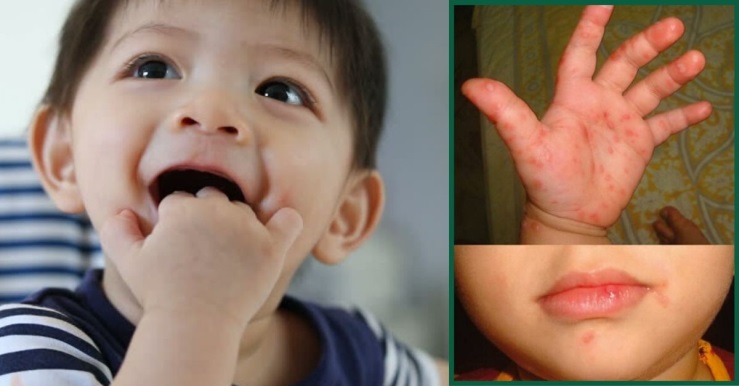 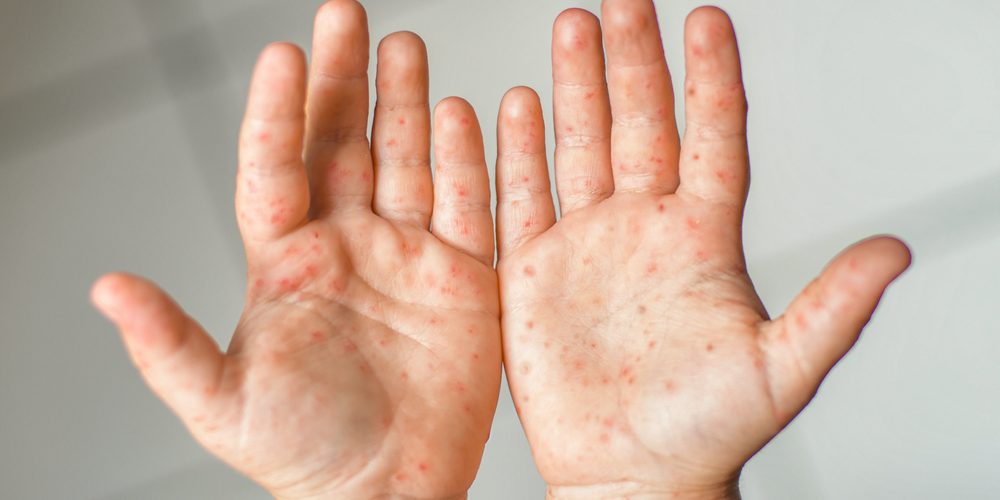 ____________________________________________________________________________________________________________________________________________________________________________________________________________________________________ __________________________________________________________________________________________________________________________________________________________________________________________________________________________________________________________________________________________________________________________________________________________________________________________________________________________________________________________________________ __________________________________________________________________________________________________________________________________________________________________________________________________________________________________________________________________________________________________________________________________________________________________________________________________________________________________________________________________________________________________________________________________________________________________________________________________________________________________________________________________________________________________________________________________________________________________________________________________________________________________________________________________________________________________________________________________________________________Задание № 6Лабораторная диагностикам ЭВИ (в каких случаях какой биологический материал забирается от пациента, методы, ожидаемые результаты).______________________________________________________________________________________________________________________________________________________________________________________________________________________________________________________________________________________________________________________________________________________________________________________________ ________________________________________________________________________________________________________________________________________________________________________________________________________________________________________________________________________________________________________________________________________________________________________________________________________________________________________________________________________________________________________________________________________________________________________________________________________________________________________________________________________________________________________________________________________________________________________________________________Задание № 7Перечислите показания для госпитализации больных энтеровирусной инфекцией в стационар: __________________________________________________________________________________________________________________________________________________________________________________________________________________________________________________________________________________________________________________ ____________________________________________________________________________________________________________________________________________________________________________________________________________________________________________________________________________________________________________________________________________________________________________________________________________________________________________________________________________Задание № 8 Распишите противоэпидемические мероприятия в очаге энтеровирусной инфекции:__________________________________________________________________________________________________________________________________________________________________________________________________________________________________________________________________________________________________________________ _________________________________________________________________________________________________________________________________________________________________________________________________________________________________________________________________________________________________________________________________________________________________________________________________________________________________________________________________________________________________________________________________________________________III. СИТУАЦИОННЫЕ ЗАДАЧИЗадача № 1Ребенок 2 лет заболел в августе с повышения температуры до 39ºС, заложенности носа, болей в животе. Получал жаропонижающие средства внутрь. На 5 день болезни температура нормализовалась, но появилась мелкая пятнистая сыпь на груди и животе. Вызван участковый врач. Он обнаружил гиперемию лица, склерит, катаральный конъюнктивит, увеличение всех групп лимфатических узлов до 0,5 см., увеличение печени до 1,5 см. из-под края ребра. В ротоглотке гиперемия, бугристость задней стенке глотки, на дужках 5 везикулезных элементов. Легкие, сердце без патологии. Стул оформленный. Мочится достаточно. Менингеальных знаков нет. Вопрос 1: Сформулируйте клинический диагноз._______________________________________________________________________________________________________________Вопрос 2: С какими заболеваниями следует проводить дифференциальный диагноз? ________________________________________________________________________________________________________________________________________________________________________________________________________________________________________________________________________________________________________________Вопрос 3: Какими методами исследования можно подтвердить диагноз и установить этиологию заболевания? Укажите ожидаемые результаты исследования. ________________________________________________________________________________________________________________________________________________________________________________________________________________________________________________________________________________________________________________________________________________________________________________________________________________________________________________________________________________________________________________________________________________________________________________________________________________________________________Вопрос 4: Назначьте лечение.__________________________________________________ _________________________________________________________________________________________________________________________________________________________________________________________________________________________________________________________________________________________________________________________________________________________________________________________________Вопрос 5: Какие клинические формы данного заболевания вы знаете?_________________ ___________________________________________________________________________________________________________________________________________________________________________________________________________________________________________________________________________________________________________________Задача № 220 августа у ребенка 9 лет повысилась Т до 38°С, появилась заложенность носа, першение в горле, головная боль, однократная рвота. При осмотре выявлена гиперемия лица, инъекции сосудов склер, катарально-фолликулярный конъюнктивит, гиперемия и зернистость слизистой ротоглотки, увеличение шейных лимфоузлов «цепочкой» до 0,5-0,7 см. Сознание ясное, ригидность затылочных мышц сомнительная, симптом Кернига 160° с обеих сторон. Очаговых симптомов поражения ЦНС нет. Внутренние органы без патологии. При сборе эпидемиологического анамнеза выяснено, что в городе отмечен подъем заболеваемости с подобной клинической картиной с конца июля по настоящее время. Вопрос 1: Сформулируйте клинический диагноз:_______________________________________________________________________________________________________________Вопрос 2: Назначьте необходимое обследование для подтверждения диагноза и расшифровки этиологии заболевания: ____________________________________________ _______________________________________________________________________________________________________________________________________________________________________________________________________________________________________________________________________________________________________________________________________________________________________________________________________________________________________________________________________________________________________________________________________________________Вопрос 3: Распишите лечение. _____________________________________________________________________________________________________________________________________________________________________________________________________________________________________________________________________________________________________________________________________________________________________________________________________________________________________________________________________________________________________________________________________________________________________________________________________________________________________________________________________________________________________________________Вопрос 4: Какова длительность пребывания ребенка в стационаре? _______________________________________________________________________________________________________________________________________________________________________________________________________________________________________Вопрос 5: Распишите противоэпидемиологические мероприятия в очаге инфекции_______________________________________________________________________________________________________________________________________________________________________________________________________________________________________________________________________________________________________________________________________________________________________________________________________________________________________________________________________________________________________________________________________________________________________________________________________________________________________________________________________________________________________________________________________________________________________________________________________________________________________________________________________ЛИТЕРАТУРА1. Учайкин, В. Ф. Инфекционные болезни у детей [Электронный ресурс] : учебник / В. Ф. Учайкин, О. В. Шамшева. - М. : ГЭОТАР-Медиа, 2015.2. Эпидемиология инфекционных болезней [Электронный ресурс] : учебное пособие / Н. Д. Ющук, Ю. В. Мартынов, Е. В. Кухтевич [и др.]. - 3-е изд., перераб. и доп. - М. : ГЭОТАР-Медиа, 2016. - 496 с.Электронные ресурсыМедицинский портал для врачей (видеолекции) (http://www.med-edu.ru/pediatr/infections/3760)Вестник инфектологии и паразитологии (http://www.infectology.ru/Forall/priviv11.aspx)Федеральные клинические рекомендации по оказанию медицинской помощи пациентам детского возраста с различными патологическими состояниями (http://www.pediatr-russia.ru/sites/default/files/file/kr_oton.pdf).Тема № 6: Полиомиелит и другие ОВП. Этиология, патогенез, клиника, диагностика, лечение.I. ТЕСТОВЫЕ ЗАДАНИЯ ПО ТЕМЕ (выберите один правильный ответ):1. ТИПИЧНЫМ ПРИЗНАКОМ ПАРАЛИТИЧЕСКОГО СПИНАЛЬНОГО ПОЛИОМИЕЛИТА ЯВЛЯЕТСЯ:1) расстройство чувствительности2) расстройство двигательной функции в конечностях3) атония4) гиперкинезы5) поражение черепных нервовПравильный ответ:___________________________2. ГДЕ ЛОКАЛИЗУЕТСЯ ОЧАГ ПОРАЖЕНИЯ ПРИ СПИНАЛЬНОЙ ФОРМЕ ПАРАЛИТИЧЕСКОГО ПОЛИОМИЕЛИТА:1) передние рога спинного мозга 2) задние рога спинного мозга 3) белое вещество спинного мозга4) нервные волокна5) кора головного мозга Правильный ответ:__________________________3. КАКИЕ ЧЕРЕПНЫЕ НЕРВЫ ПОРАЖАЮТСЯ ПРИ ПОНТИННОЙ ФОРМЕ ПОЛИОМИЕЛИТА:1) I,II, III пары2) IV, V, VI пары3) VII пара 4) VIII, XI пары5) IX, X, XII парыПравильный ответ:__________________________4. КАКИЕ ЧЕРЕПНЫЕ НЕРВЫ ПОРАЖАЮТСЯ ПРИ БУЛЬБАРНОЙ ФОРМЕ ПОЛИОМИЕЛИТА:1) I,II, III пары2) IV, V, VI пары3) VII пара4) VIII, XI пары5) IX, X, XII парыПравильный ответ:__________________________5. СРОК РАЗВИТИЯ ВАКЦИНАССОЦИИРОВАННОГО ПОЛИОМИЕЛИТА У РЕЦИПИЕНТА:1) с 4 по 30 день 2) с 6 по 60 день 3) с 1 по 21 день4) с 14 по 45 день5) с 30 по 60 деньПравильный ответ:__________________________6. В ОСТРЫЙ ПЕРИОД ПОЛИОМИЕЛИТА В СПИННОМОЗГОВОЙ ЖИДКОСТИ ВЫЯВЛЯЕТСЯ:1) отсутствие изменений 2) клеточно-белковая диссоциация 3) нейтрофильный плеоцитоз4) смешанный плеоцитоз5) повышение лактатаПравильный ответ:__________________________7. ВИРУСОЛОГИЧЕСКОЕ ИССЛЕДОВАНИЕ КАЛА ПРИ ОСТРЫХ ВЯЛЫХ ПАРАЛИЧАХ ПРОВОДЯТ:1) однократно2) двукратно с интервалом 24-48 часов3) трехкратно с интервалом 24 часа4) двукратно с интервалом 12 часов5) не проводятПравильный ответ:__________________________8. ДЛИТЕЛЬНОСТЬ НАРАСТАНИЯ ПАРАЛИЧЕЙ ПРИ ПОЛИОМИЕЛИТЕ:1) до 12 часов2) до 1 суток 3) 1-3 суток4) 14-21 день5) до 30 дняПравильный ответ:__________________________9. ДЛЯ ВИРУСОЛОГИЧЕСКОЙ ДИАГНОСТИКИ ПОЛИОМИЕЛИТА ИСПОЛЬЗУЮТ МАТЕРИАЛ:1) кровь 2) смывы из ротоглотки3) мочу4) фекалии5) ликворПравильный ответ:__________________________10. В ОЧАГЕ ПОЛИОМИЕЛИТА ОДНОКРАТНАЯ ВАКЦИНАЦИЯ ПРОТИВ ПОЛИОМИЕЛИТА ПРОВОДИТСЯ:1) всем контактным2) детям до 1 года3) детям до 3 лет4) детям до 5 лет5) детям до 7 летПравильный ответ:__________________________11. НА 6 ДЕНЬ ОРВИ РЕБЕНОК 1,5 ЛЕТ ПЕРЕСТАЛ ХОДИТЬ. В ПРАВОЙ НОГЕ ОТСУТСТВУЮТ ДВИЖЕНИЯ, В ЛЕВОЙ – СОХРАНЕНЫ. ИМЕЕТСЯ ГИПОТОНИЯ, ОТСУТСТВИЕ СУХОЖИЛЬНЫХ КОЛЕННЫХ РЕФЛЕКСОВ, ЧУВСТВИТЕЛЬ-НОСТЬ СОХРАНЕНА. КАКОЙ ДИАГНОЗ НАИБОЛЕЕ ВЕРОЯТЕН:1) энцефалит 2) синдром Гийена – Барре3) полиомиелит4) инфекционный миелит5) полирадикулоневритПравильный ответ:__________________________12. НА СЛЕДУЮЩИЙ ДЕНЬ ПОСЛЕ ПРИВИВКИ АКДС + ПОЛИОМИЕЛИТ РЕБЕНОК СТАЛ ХРОМАТЬ. НА СТОРОНЕ В/М ИНЪЕКЦИИ ОГРАНИЧЕНЫ ДВИЖЕНИЯ В НОГЕ, СНИЖЕНЫ СУХОЖИЛЬНЫЕ РЕФЛЕКСЫ И ЧУВСТВИТЕЛЬНОСТЬ. КАКОЙ ДИАГНОЗ ВЕРОЯТЕН:1) вакцинассоциированный полиомиелит2) синдром Гийена – Барре3) поствакцинальный энцефалит4) травматическая невропатия5) энцефалитПравильный ответ:__________________________13. ОБЩИЙ СИМПТОМ ПОНТИННОЙ ФОРМЫ ПОЛИОМИЕЛИТА И НЕВРИТА ЛИЦЕВОГО НЕРВА:1) боли в лице2) слезотечение3) изменение вкуса4) сглаженность носогубной складки 5) птозПравильный ответ:__________________________14. ОЧАГ ПОРАЖЕНИЯ ПРИ СИНДРОМЕ ГИЙЕНА – БАРЕ ЛОКАЛИЗУЕТСЯ В:1) передние рога спинного мозга2) задние рога спинного мозга3) белое вещество спинного мозга4) нервные волокна 5) вещество головного мозгаПравильный ответ:__________________________15. БЕЛКОВО-КЛЕТОЧНАЯ ДИССОЦИАЦИЯ В ОСТРЫЙ ПЕРИОД БОЛЕЗНИ ХАРАКТЕРНА ДЛЯ:1) полиомиелит2) травматическая невропатия3) синдром Гийена – Барре4) инфекционный миелит5) полирадикулоневритПравильный ответ:__________________________II. ВОПРОСЫ ДЛЯ АКТУАЛИЗАЦИИ ЗНАНИЙ:Задание № 1Этиология и эпидемиология полиомиелита. Ситуация в мире и РФ по полиомиелиту на современном этапе.__________________________________________________________________________________________________________________________________________________________________________________________________________________________________________________________________________________________________________________ ________________________________________________________________________________________________________________________________________________________________________________________________________________________________________________________________________________________________________________________________________________________________________________________________________________________________________________________________________________________________________________________________________________________________________________________________________________________________________________________________________________________________________________________________________________________________________________________________Задание № 2Что подразумевает программа ликвидации полиомиелита, принятая ВОЗ в 1988г., какие успехи достигнуты на сегодняшний день?__________________________________________________________________________________________________________________________________________________________________________________________________________________________________________________________________________________________________________________ ________________________________________________________________________________________________________________________________________________________________________________________________________________________________________________________________________________________________________________________________________________________________________________________________________________________________________________________________________________________________________________________________________________________________________________________________________________________________________________________________________________________________________________________________________________________________________________________________Задание № 3Клинические особенности паралитического периода при паралитической спинальной форме полиомиелита.__________________________________________________________________________________________________________________________________________________________ ________________________________________________________________________________________________________________________________________________________________________________________________________________________________________________________________________________________________________________________________________________________________________________________________________________________________________________________________________________________________________________________________________________________________________________________________________________________________________________________________________________________________________________________________________________________________________________________________Задание № 4Особенности вакцинассоциированного паралитического полиомиелита (ВАПП). Как можно предотвратить развитие ВАПП?_____________________________________________________________________________ _______________________________________________________________________________________________________________________________________________________________________________________________________________________________________________________________________________________________________________________________________________________________________________________________________________________________________________________________________________________________________________________________________________________________________________________________________________________________________________________________________________________________________________________________________________________________________________________________________________________________________________________________________________________________________________________________________________________________________________________________________________________________________Задание № 5Лабораторная диагностика полиомиелита:_____________________________________________________________________________________________________________________________________________________________________________________________________________________________________________________________________________________________________________________________________________________________________________________________________________________________________________________________________________________________________________________________________________________________________________________________________________________________________________________________________________________________________________________________________________________________________________________________________________________________________________________________________________________________________________________Задание № 6Стандартное определение случая ОВП (острый вялый паралич), диагностические критерии ОВП.__________________________________________________________________________________________________________________________________________________________________________________________________________________________________________________________________________________________________________________________________________________________________________________________________________________________________________________________________________________________________________________________________________________________________________________________________________________________________________________________________________________________________________________________________________________________________________________________________Задание № 7Перечислите наиболее частые нозологические формы заболевания, сопровождающиеся синдромом острого вялого паралича.___________________________________________________________________________________________________________________________________________________________________________________________________________________________________________________________________________________________________________________________________________________________________________________________________________________________________________________________________________________________________________________________________________________________Задание № 8Какие случаи ОВП относят к приоритетным "горячим" случаям?___________________________________________________________________________________________________________________________________________________________________________________________________________________________________________________________________________________________________________________________________________________________________________________________________________________________________________________________________________________________________________________________________________________________Задание № 9Специфическая профилактика полиомиелита (перечислите вакцины, их состав, схемы вакцинации). _____________________________________________________________________________________________________________________________________________________________________________________________________________________________________________________________________________________________________________________________________________________________________________________________________________________________________________________________________________________________________________________________________________________________________________________________________________________III. СИТУАЦИОННЫЕ ЗАДАЧИЗадача № 1На 6 день ОРВИ ребенок 1,5 лет перестал ходить, «подволакивает» правую ногу. При осмотре участковым педиатром обнаружено: в правой ноге движения отсутствуют, имеется гипотония, отсутствуют сухожильные коленные рефлексы, чувствительность сохранена. В левой ноге и руках – движения в полном объеме, сухожильные рефлексы живые, мышечный тонус сохранен. Ребенок не привит по причине отказа родителей от вакцинации.Вопрос 1: Поставьте клинический диагноз. Какой диагноз (или диагнозы) должен указать участковый врач в направлении на госпитализацию, в случае если госпитализация необходима.________________________________________________________________________________________________________________________________________________________________________________________________________________________________________________________________________________________________________Вопрос 2: Приведите обоснование диагноза:_____________________________________ ____________________________________________________________________________________________________________________________________________________________________________________________________________________________________________________________________________________________________________________________________________________________________________________________________________________________________________________________________________________________________________________________________________________________________________________________________________________________________Вопрос 3: Сформулируйте дополнительные вопросы по анамнезу для уточнения диагноза. _____________________________________________________________________________________________________________________________________________________________________________________________________________________________________________________________________________________________________________________________________________________________________________________________________________________________________________________________________________________________________________________________________________________________________________________________________________________________________________________________________________________________________________________Вопрос 4: Назначьте обследование и напишите ожидаемые результаты.______________________________________________________________________________________________________________________________________________________________________________________________________________________________________________________________________________________________________________________________________________________________________________________________________________________________________________________________________________________________________________________________________________________________________________________________________________________________Вопрос 5: С какими заболеваниями будете проводить дифференциальный диагноз?______________________________________________________________________________________________________________________________________________________________________________________________________________________________________________________________________________________________________________________________________________________________________________________________________________________________________________________________________________Задача № 2На следующий день после прививки АКДС + ОПВ ребенок стал прихрамывать. На стороне в/м инъекции ограничены движения в ноге, снижены сухожильные рефлексы и чувствительность. Вопрос 1: Какой диагноз (или диагнозы) наиболее вероятен? Тактика участкового врача-педиатра в данной ситуации._________________________________________________________________________________________________________________________________________________________________________________________________________________________________________________________________________________________________________________________________________________________________________Вопрос 2: Приведите обоснование диагноза.__________________________________________________________________________________________________________________________________________________________________________________________________________________________________________________________________________________________________________________________________________________________Вопрос 3: Назначьте обследование и напишите ожидаемые результаты.____________________________________________________________________________________________________________________________________________________________________________________________________________________________________________________________________________________________________________________________________________________________________________________________________________________________________________________________________________________________Вопрос 4: С какими заболеваниями будете проводить дифференциальный диагноз?__________________________________________________________________________________________________________________________________________________________________________________________________________________________________________________________________________________________________________________________Вопрос 5: Распишите лечение.___________________________________________________________________________________________________________________________________________________________________________________________________________________________________________________________________________________________________________________________________________________________________________________________________________________________________________________________________________________________________________________________________________________________________________________________________________________________________________________________________________________________Задача № 3Мальчик, 3 лет, не привит в связи с отказом родителей от вакцинации. Посещает детский сад, различные развивающие группы для детей, бассейн. Заболел остро 9 января – повысилась температура до 38,4°, появилась слабость, снижение аппетита, 2 раза в течение суток был разжиженный стул. К врачу не обращались. 11 января температура нормализовалась, а 13 января родители заметили ограничение движений в правой ножке. Родители обратились в поликлинику по месту жительства, и ребенок был осмотрен педиатром, неврологом и хирургом, направлен на лечение в детскую инфекционную больницу. При осмотре в стационаре в соматическом статусе патологии не было выявлено. В неврологическом статусе: сознание ясное, активные движения в руках и левой ноге - в полном объеме, в правой ноге – движения отсутствуют. Мышечный тонус в руках и левой ноге повышен, а в правой ноге – гипотония, резче выраженная в проксимальных отделах. Сухожильные рефлексы в руках и левой ноге оживлены. В правой ноге коленный рефлекс не вызывается. Ахиллов – снижен. Слева положительный симптом Бабинского, справа – он отрицательный. Опоры на правую ногу нет. Болевая чувствительность в руках и ногах сохранена. Со стороны черепных нервов – без патологии, из менингеальных знаков – сомнительная ригидность затылочных мышц. На фоне лечения была отмечена положительная динамика, но к выписке (через 1 месяц) остается гипотония мышц в правой ноге, низкий коленный рефлекс, объем правого бедра на 0,5 см меньше, чем слева. Через 60 дней от начала болезни: сохраняется гипотония и наросла гипотрофия мышц правого бедра до 1 см. Из фекалий выделены вакцинные штаммы вируса полиомиелита 1 и 3 типов. В РН титр антител к 1 типу вируса полиомиелита в 1 сыворотке – 1:128, во 2 сыворотке – 1:512.Вопрос 1: Сформулируйте клинический диагноз.__________________________________________________________________________________________________________________________________________________________________________________________ Вопрос 2: Обоснование диагноза._________________________________________________________________________________________________________________________________________________________________________________________________________________________________________________________________________________________________________________________________________________________________________________________________________________________________________________Вопрос 3: Каким образом могло произойти инфицирование ребенка, как можно предотвратить подобные ситуации?__________________________________________________________________________________________________________________________________________________________________________________________________________________________________________________________________________________________________________________________________________________________________________________________________________________________________________________________________________________________________________________________Вопрос 4: Назначьте обследование, опишите ожидаемые результаты._______________________________________________________________________________________________________________________________________________________________________________________________________________________________________________________________________________________________________________________________________________________________________________________________________________________________________________________________________________________________________________________________________________________________________________________________________________________________________________________________________________________________________________________________________Вопрос 5: Распишите лечение.______________________________________________________________________________________________________________________________________________________________________________________________________________________________________________________________________________________________________________________________________________________________________________________________________________________________________________________________________________________________________________________________________________________________________________________________________________________________________________________________________________________________________________________________________________________________________________________________________________________________________________________________________________________________________________________________________________________________________________________________________________ЛИТЕРАТУРА1. Учайкин, В. Ф. Инфекционные болезни у детей [Электронный ресурс] : учебник / В. Ф. Учайкин, О. В. Шамшева. - М. : ГЭОТАР-Медиа, 2015.2. Эпидемиология инфекционных болезней [Электронный ресурс] : учебное пособие / Н. Д. Ющук, Ю. В. Мартынов, Е. В. Кухтевич [и др.]. - 3-е изд., перераб. и доп. - М. : ГЭОТАР-Медиа, 2016. - 496 с.Электронные ресурсыМедицинский портал для врачей (видеолекции) (http://www.med-edu.ru/pediatr/infections/3760)Вестник инфектологии и паразитологии (http://www.infectology.ru/Forall/priviv11.aspx)Федеральные клинические рекомендации по оказанию медицинской помощи пациентам детского возраста с различными патологическими состояниями (http://www.pediatr-russia.ru/sites/default/files/file/kr_oton.pdf).Тема № 7: Вирусные энцефалиты (первичные и вторичные). Этиология, патогенез, классификация, клиника, диагностика, лечение, профилактика.I. ТЕСТОВЫЕ ЗАДАНИЯ ПО ТЕМЕ (выберите один правильный ответ):1. ВЫБЕРЕТЕ ИНФЕКЦИОННОЕ ЗАБОЛЕВАНИЕ, ПРИ КОТОРОМ ВОЗМОЖНО РАЗВИТИЕ ЭНЦЕФАЛИТА:1) скарлатина2) иерсиниоз3) ветряная оспа4) клещевой сыпной тиф5) брюшной тифПравильный ответ:_____________________2. СИМПТОМ, ОТЛИЧАЮЩИЙ ЭНЦЕФАЛИТ ОТ МЕНИНГИТА:1) интоксикация 2) рвота3) менингеальные знаки4) очаговые симптомы поражения ЦНС5) субфебрильная температураПравильный ответ:_____________________3. В КАКОМ ВОЗРАСТЕ ЧАЩЕ ВСТРЕЧАЕТСЯ ГЕРПЕТИЧЕСКИЙ ЭНЦЕФАЛИТ:1) 0-6 месяцев2) 6 месяцев - 2 года3) 3 – 5 лет4) 6 – 10 лет5) 11– 14 летПравильный ответ:_____________________4. ПРИ ГЕРПЕТИЧЕСКОМ ЭНЦЕФАЛИТЕ ПРЕИМУЩЕСТВЕННО ПОРАЖАЕТСЯ:1) мозжечок2) кора3) боковые желудочки4) продолговатый мозг5) спинной мозгПравильный ответ:_____________________5. ДЛЯ ГЕРПЕТИЧЕСКОГО ЭНЦЕФАЛИТА ИЗ ОЧАГОВЫХ СИМПТОМОВ ХАРАКТЕРНО:1) асимметрия лица2) снижение слуха3) гемипарез4) атаксия5) птозПравильный ответ:_____________________6. КЛЕЩЕВОЙ ЭНЦЕФАЛИТ ИМЕЕТ:1) осеннюю сезонность2) летнюю сезонность3) весенне – летнюю сезонность4) осенне-зимнюю сезонность5) зимнюю сезонностьПравильный ответ:_____________________7. ПРИ КЛЕЩЕВОМ ЭНЦЕФАЛИТЕ НАИБОЛЕЕ ЧАСТО ПОРАЖАЕТСЯ:1) мозжечок2) подкорка3) шейные отделы спинного мозга и ядра продолговатого мозга4) кора 5) поясничный отдел спинного мозгаПравильный ответ:_____________________8. ДЛЯ ЦИТОМЕГАЛОВИРУСНОГО ЭНЦЕФАЛИТА НАИБОЛЕЕ ХАРАКТЕРНО::1) анэнцефалия 2) слепота, глухота, гидроцефалия3) острое молниеносное течение4) гиперкинезы5) нормальная температураПравильный ответ:_____________________9. ПРИ ГЕРПЕТИЧЕСКОМ ЭНЦЕФАЛИТЕ ВЫЯВЛЯЕТСЯ В КРОВИ:1) IgM к ВПГ – 1 типа 2) IgG к ВПГ - 1 типа3) IgM к вирусу варицеле – зостер4) IgG к вирусу Эпштейна – Бара5) IgG к вирусу кориПравильный ответ:_____________________10. ПРОТИВОВИРУСНЫЙ ПРЕПАРАТ ДЛЯ ЛЕЧЕНИЯ ГЕРПЕТИЧЕСКОГО ЭНЦЕФАЛИТА:1) азидотимидин 2) ремантадин3) ганцикловир 4) ацикловир 5) пантавирПравильный ответ:_____________________II. ВОПРОСЫ ДЛЯ АКТУАЛИЗАЦИИ ЗНАНИЙ:Задание № 1Напишите определение для следующих понятий:Энцефалит – это ______________________________________________________________ ____________________________________________________________________________________________________________________________________________________________________________________________________________________________________________________________________________________________________________________Лейкоэнцефалит – это_________________________________________________________ __________________________________________________________________________________________________________________________________________________________Полиоэнцефалит – это _______________________________________________________ __________________________________________________________________________________________________________________________________________________________Панэнцефалит – это _____________________________________________________________________________________________________________________________________________________________________________________________________________________Задание № 2Этиология вирусных энцефалитов__________________________________________________________________________________________________________________________ ________________________________________________________________________________________________________________________________________________________________________________________________________________________________________________________________________________________________________________________________________________________________________________________________________________________________________________________________________________________________________________________________________________________________________________________________________________________________________________________________________________________________________________________________________________________________________________________________Задание № 3Перечислите основные клинические синдромы/симптомы, позволяющие заподозрить энцефалит:______________________________________________________________________________________________________________________________________________________________________________________________________________________________________________________________________________________________________________________________________________________________________________________________________________________________________________________________________________________________________________________________________________________________________________________________________________________________________________________________________________________________________________________________________________________________________________________________________________________________________________________Задание № 4Перечислите очаговые неврологические симптомы:При поражении мозжечка:__ ___________________________________________________________________________________________________________________________________________________________________________________________________________________________________________________________________________________________________________________________________________________________________________________________________________________________________________________При поражении ствола ГМ:_____________________________________________________________________________________________________________________________________________________________________________________________________________________________________________________________________________________________________________________________________________________________________________________________________________________________________________________При поражении полушарий мозга:______________________________________________________________________________________________________________________________________________________________________________________________________________________________________________________________________________________________________________________________________________________________________________________________________________________________________________При поражении подкорковых структур:_______________________________________________________________________________________________________________________________________________________________________________________________________________________________________________________________________________Задание № 5Составьте  алгоритм лабораторной диагностики при подозрении на вирусный энцефалит _________________________________________________________________ ____________________________________________________________________________________________________________________________________________________________________________________________________________________________________________________________________________________________________________________________________________________________________________________________________________________________________________________________________________________________________________________________________________________________________________________________________________________________________________________________________________________________________________________________________________________________________________________________________________________________________________________________________________________________________________________________________________________________________________________________________________________________________________________________________________________________________________________________________________________________________________________________________________________________________________________________________________Задание № 6Распишите алгоритм стартовой терапии при поставке диагноза «Вирусный энцефалит»_______________________________________________________________________________________________________________________________________________________________________________________________________________________________________________________________________________________________________________________________________________________________________________________________________________________________________________________________________________________________________________________________________________________________________________________________________________________________________________________________________________________________________________________________________________________________________________________________________________________________________________________________________________________________________________________________________________________________________________________________________________________________________________________________________________________________________________________________________________________________________________________________________________________________________________________________________________________________________________________________________________Задание № 7Распишите этиотропную терапию в зависимости от этиологии вирусного энцефалита. ________________________________________________________________________________________________________________________________________________________________________________________________________________________________________________________________________________________________________________________________________________________________________________________________________________________________________________________________________________________________________________________________________________________________________________________________________________________________________________________________________________________________________________________________________________________________________________________________________________________________________________________________________________________________________________________________________________________________________________________________________________________________________________________________________________________________________________________________________________________________________________________________________________________________________________________________________________________________________________________________________________Задание № 8Специфическая профилактика клещевого энцефалита: вакцины, схемы вакцинации._________________________________________________________________________________________________________________________________________________________________________________________________________________________________________________________________________________________________________________________________________________________________________________________________________________________________________________________________________________________________________________________________________________________________________________________________________________________________________________________________________________________________________________________________________________________________________________________________________________________________________________________________________________________________________________________________________________________________________________________________________________________________________________________________________________________________________________________________________________________________________________________________________________________________________________________________________________________________________________________________________________________________________________________________________________________________________________________________________________________________________________________________________________________________________________________________________________________________________________________________________________________________________________________________________________________________________________________________________________________________________III. СИТУАЦИОННЫЕ ЗАДАЧИЗадача № 1Ребенку 1 год, заболел остро с повышения температуры тела до 39 - 39,5°С, вялый, адинамичный, повторная рвота, развился приступ генерализованных тонико-клонических судорог. Вызвана с/п, введены жаропонижающие, судороги купировались самостоятельно. Однако, в машине с/п приступ судорог повторился – длительный, с потерей сознания. Ребенок доставлен в инфекционной стационар в тяжелом состоянии, сознание – сопор, повторные судороги, отсутствуют движения в правой половине тела. Вопрос 1: Сформулируйте и обоснуйте предварительный диагноз.________________________________________________________________________________________________________________________________________________________________________________________________________________________________________________________________________________________________________________________________________________________________________________________________________________________________________________________________________________________________________________________________________________________________________________________________________________________________________Вопрос 2: Тактика ведения в стационаре.________________________________________________________________________________________________________________________________________________________________________________________________________________________________________________________________________________________________________________________________________________________________________________________________________________________________________________________________________________________________________________________________________________________________________________________________________________________________________Вопрос 3: Распишите план обследования и ожидаемые результаты.__________________________________________________________________________________________________________________________________________________________________________________________________________________________________________________________________________________________________________________________________________________________________________________________________________________________________________________________________________________________________________________________________________________________________________________________________________________________________________________________________________________________________________________________________________________________________________________________________________________________________________________________________________________________________________________________________________________________Вопрос 4: Распишите стартовую терапию с указанием препаратов, дозировки и предполагаемой длительности. Обоснуйте назначенную терапию.________________________________________________________________________________________________________________________________________________________________________________________________________________________________________________________________________________________________________________________________________________________________________________________________________________________________________________________________________________________________________________________________________________________________________________________________________________________________________________________________________________________________________________________________________________________________________________________________________________________________________________________________________________________________________________________________________________________________________________________________________________________________________________________________________________________________________________________________________________________________________________________________________________________________________________________________________________Задача № 2В мае месяце, через 4 дня после укуса клеща при посещении «Столбов», ребенок 12 лет пожаловался на повышение температуры до 38,5°С, головную боль, была 3-кратная рвота. К врачу не обращались. На следующий день температура 39°, психомоторное возбуждение, генерализованные судороги. Вызвана «скорая помощь». Ребенок госпитализирован. При осмотре состояние тяжелое, в сопоре, ригидность мышц затылка 2 см, симптом Кернига под углом 160°. С обеих сторон положительные симптомы верхнего и нижнего Брудзинского. В правой руке и ноге движение мышц менее активное, здесь же более высокий тонус и рефлексы, положительный симптом Бабинского, подергивание мышц лица и шеи. В зеве слабая гиперемия. Со стороны внутренних органов патологии не выявлено. Сделана люмбальная пункция, (жидкость прозрачная, вытекает под давлением, цитоз - 120 клеток, из них 80% - лимфоциты, 20% - нейтрофилы, белок – 0,65 г/л.).Вопрос 1: Поставьте диагноз с указанием локализации поражения нервной системы.____________________________________________________________________________________________________________________________________________________________________________________________________________________________________________________________________________________________________________________Вопрос 2: Какие еще обследования следует назначить? Укажите ожидаемые результаты.__________________________________________________________________________________________________________________________________________________________________________________________________________________________________________________________________________________________________________________________________________________________________________________________________________________________________________________________________________________________________________________________________________________________________________________________________________________________________________________________________________________________________________________________________________________________________________________________________Вопрос 3: Назначьте лечение.________________________________________________________________________________________________________________________________________________________________________________________________________________________________________________________________________________________________________________________________________________________________________________________________________________________________________________________________________________________________________________________________________________________________________________________________________________________________________________________________________________________________________________________________________________________________________________________________________________________________________________________________________________________________________________________________________________________________________________________________________________________________________Вопрос 4: Какие мероприятия могли предупредить такое течение болезни после укуса клеща?___________________________________________________________________________________________________________________________________________________________________________________________________________________________________________________________________________________________________________________________________________________________________________________________________________________________________________________________________________________________________________________________________________________________________________________________________________________________________________________________________________________________________________________________________________________________________________________________Вопрос 5: Специфическая профилактика клещевого энцефалита._____________________________________________________________________________________________________________________________________________________________________________________________________________________________________________________________________________________________________________________________________________________________________________________________________________________________________________________________________________________________________________________________________________________________________________________________________________________________________________________________________________________________________________________ЛИТЕРАТУРА1. Учайкин, В. Ф. Инфекционные болезни у детей [Электронный ресурс] : учебник / В. Ф. Учайкин, О. В. Шамшева. - М. : ГЭОТАР-Медиа, 2015.2. Эпидемиология инфекционных болезней [Электронный ресурс] : учебное пособие / Н. Д. Ющук, Ю. В. Мартынов, Е. В. Кухтевич [и др.]. - 3-е изд., перераб. и доп. - М. : ГЭОТАР-Медиа, 2016. - 496 с.Электронные ресурсыМедицинский портал для врачей (видеолекции) (http://www.med-edu.ru/pediatr/infections/3760)Вестник инфектологии и паразитологии (http://www.infectology.ru/Forall/priviv11.aspx)Федеральные клинические рекомендации по оказанию медицинской помощи пациентам детского возраста с различными патологическими состояниями (http://www.pediatr-russia.ru/sites/default/files/file/kr_oton.pdf).Тема № 8: Паротитная инфекция (эпидемический паротит): клиника, диагностика, лечение, профилактика.I. ТЕСТОВЫЕ ЗАДАНИЯ ПО ТЕМЕ (выберите один правильный ответ):1. ПРИ ПАРОТИТНОЙ ИНФЕКЦИИ ПОРАЖАЮТСЯ:1) миндалины2) железистые органы3) лимфоузлы4) печень5) почкиПравильный ответ:______________________2. НАИБОЛЕЕ ЧАСТОЕ ПОРАЖЕНИЕ НЕРВНОЙ СИСТЕМЫ ПРИ ПАРОТИТНОЙ ИНФЕКЦИИ:1) энцефалит2) менингит3) вентрикулит4) полиомиелит5) миелитПравильный ответ:______________________3. СИМПТОМЫ, НАИБОЛЕЕ ХАРАКТЕРНЫЕ ДЛЯ ПОРАЖЕНИЯ СЛЮННЫХ ЖЕЛЕЗ ПРИ ПАРОТИТНОЙ ИНФЕКЦИИ:1) тестоватая консистенция, 2-х стороннее поражение2) болезненность3) флюктуация4) гиперемия в области железы5) выделение гноя из выводного протокаПравильный ответ:______________________4. КЛИНИЧЕСКИЕ СИМПТОМЫ, ХАРАКТЕРНЫЕ ДЛЯ МЕНИНГИТОВ ПАРОТИТНОЙ ЭТИОЛОГИИ:1) гипотония2) лихорадка, повторная рвота, головная боль3) гиперрефлексия4) парез лицевого нерва5) гемипарезПравильный ответ:______________________5. КЛИНИЧЕСКИЕ СИМПТОМЫ, ХАРАКТЕРНЫЕ ДЛЯ ПАРОТИТНОГО ОРХИТА:1) недержание мочи2) цианоз мошонки3) изменение контуров мошонки4) увеличение размеров яичка, болезненность яичка5) затрудненное мочеиспусканиеПравильный ответ:______________________6. НАИБОЛЕЕ ХАРАКТЕРНЫЙ СИМПТОМ ПАРОТИТНОЙ ИНФЕКЦИИ:1) лихорадка2) увеличение околоушных слюнных желез3) увеличение тонзиллярных лимфатических узлов4) боли в животе5) ангинаПравильный ответ:______________________7. ПРИ НЕОСЛОЖНЕННОЙ ПАРОТИТНОЙ ИНФЕКЦИИ ПРОВОДИТСЯ ТЕРАПИЯ:1) антибиотиками пенициллиновой группы2) симптоматическая терапия3) иммуноглобулин4) дегидратирующая терапия5) сосудистая терапияПравильный ответ:______________________8. ПРИЗНАКИ, ХАРАКТЕРНЫЕ ДЛЯ ПАРОТИТНОГО ПАНКРЕАТИТА:1) гипертермия2) энантема3) экзантема4) рвота, боли в животе5) увеличение активности АСТПравильный ответ:______________________9. РЕБЕНОК ЛЕЧИЛСЯ НА УЧАСТКЕ ПО ПОВОДУ ПАРОТИТНОЙ ИНФЕКЦИИ, НА 5 ДЕНЬ ВНОВЬ ПОВЫСИЛАСЬ Т ДО 39С, ПОЯВИЛАСЬ ТОШНОТА, РЕЗКИЕ ОПОЯСЫВАЮЩИЕ БОЛИ В ЖИВОТЕ, ЖИДКИЙ СТУЛ. КАК СЛЕДУЕТ РАСЦЕНИТЬ УХУДШЕНИЕ СОСТОЯНИЯ:1) орхит2) панкреатит3) рецидив паротита4) менингит5) сублингвитПравильный ответ:______________________10. ДЛЯ ЛЕЧЕНИЯ ПАРОТИТНОЙ ИНФЕКЦИИ НА УЧАСТКЕ СЛЕДУЕТ НАЗНАЧИТЬ:1) преднизолон2) прогулки3) туалет полости рта, сухое тепло на область железы4) антигистаминные препараты5) антибиотикиПравильный ответ:______________________11. ДЕКРЕТИРОВАННЫЕ СРОКИ ИММУНИЗАЦИИ ПРОТИВ ПАРОТИТНОЙ ИНФЕКЦИИ:1) с 3-х мес.2) 6 мес.3) 10 мес.4) в 12 мес. и 6 лет5) 3 годаПравильный ответ:______________________12. СРЕДСТВО ДЛЯ ПРОВЕДЕНИЯ СПЕЦИФИЧЕСКОЙ ПРОФИЛАКТИКИ ПРОТИВ ПАРОТИТНОЙ ИНФЕКЦИИ:1) иммуноглобулин2) вакцина Л-163) живая ослабленная паротитная вакцина4) убитая паротитная вакцина5) антитоксическая сывороткаПравильный ответ:______________________13. ДЛЯ ПРОФИЛАКТИКИ ПАРОТИТНОЙ ИНФЕКЦИИ ИСПОЛЬЗУЕТСЯ:1) виферон2) активная иммунизация, введение иммуноглобулинов3) генферон4) химиопрофилактика5) интраназальное введение интерферонаПравильный ответ:______________________14. БОЛЬНОЙ С КОМБИНИРОВАННОЙ ФОРМОЙ ПАРОТИТНОЙ ИНФЕКЦИИ ИЗОЛИРУЕТСЯ НА:1) 10 дней2) 14 дней3) 7 дней4) 21 день5) 5 днейПравильный ответ:______________________15. КАРАНТИН НА КОНТАКТНЫХ С БОЛЬНЫМ ПАРОТИТНОЙ ИНФЕКЦИЕЙ НАКЛАДЫВАЕТСЯ НА:1) до 7 дней2) 14 дней3) 21 день4) не накладывается5) 10 днейПравильный ответ:______________________16. ДЛЯ МЕНИНГИТА ПАРОТИТНОЙ ЭТИОЛОГИИ ХАРАКТЕРНЫ СЛЕДУЮЩИЕ ИЗМЕНЕНИЯ В ЛИКВОРЕ::1) ликвор молочного цвета2) 3-4- значный плеоцитоз за счет нейтрофилов3) белково-клеточная диссоциация4) повышение лактата5) 2-3 - значный лимфоцитарный плеоцитозПравильный ответ:______________________17. ДЕТЯМ, КОНТАКТНЫМ С БОЛЬНЫМ ПАРОТИТНОЙ ИНФЕКЦИЕЙ, НЕ ПРИВИТЫМ И НЕ БОЛЕВШИМ ПАРОТИТНОЙ ИНФЕКЦИЕЙ, ПРОВОДЯТ ВАКЦИНАЦИЮ:1) не позднее 2 дня с момента выявления больного2) не позднее 5 дня3) не позднее 7 дня4) не позднее 11 дня5) не позднее 20 дняПравильный ответ:______________________18. ВЫБЕРИТЕ ВАКЦИНУ ДЛЯ ПРОФИЛАКТИКИ ПАРОТИТНОЙ ИНФЕКЦИИ:1) Инфанрикс2) Пентаксим3) Приорикс4) Рувакс5) РотатекПравильный ответ:______________________II. ВОПРОСЫ ДЛЯ АКТУАЛИЗАЦИИ ЗНАНИЙ:Задание № 1Этиология, эпидемиология паротитной инфекции.________________________________________________________________________________________________________________________________________________________________________________________________________________________________________________________________________________________________________________________________________________________________________________________________________________________________________________________________________________________________________________________________________________________________________________________________________________________________________________________________________________________________________________________________________________________________________________________________________________________________________________________________________________________________________________________________________________________________________________________________________________________________________Задание № 2Патогенетические аспекты паротитной инфекции.________________________________________________________________________________________________________________________________________________________________________________________________________________________________________________________________________________________________________________________________________________________________________________________________________________________________________________________________________________________________________________________________________________________________________________________________________________________________________________________________________________________________________________________________________________________________________________________________________________________________________________________________________________________________________________________________________________________________________________________________________________________________________________________________________________________________________________________________________________________________________________________________________________________________________________________________________________Задание № 3Классификация паротитной инфекции________________________________________________________________________________________________________________________________________________________________________________________________________________________________________________________________________________________________________________________________________________________________________________________________________________________________________________________________________________________________________________________________________________________________________________________________________________________________________________________________________________________________________________________________________________________________________________________________________________________________________________________________________________________________________________________________________________________________________________________________________________________________________Задание № 4Клинические особенности эпидемического паротита:Синдром поражения железистых органов________________________________________________________________________________________________________________________________________________________________________________________________________________________________________________________________________________________________________________________________________________________________________________________________________________________________________________________________________________________________________________________________________________________________________________________________________________________________________________________________________________________________________________________________________________________________________________________________________________________________________________________________________________________________________________________________________________________________________________________________________________________________________Синдром поражения центральной и периферической нервной системы. _________________________________________________________________________________________________________________________________________________________________________________________________________________________________________________________________________________________________________________________________________________________________________________________________________________________________________________________________________________________________________________________________________________________________________________________________________________________________________________________________________________________________________________________________________________________________________________________________________________________________________________________________________________________________________________________________________________________________________________________________________________________________________Осложнения при эпидемическом паротите:____________________________________________________________________________________________________________________________________________________________________________________________________________________________________________________________________________________________________________________________________________________________________________________________________________________________________________________________________________________________________________________Задание № 5Заполните таблицу «Критерии оценки степени тяжести заболевания по клиническим признакам»Задание № 6Диагностика эпидемического паротита.Лабораторная диагностика:_____________________________________________________________________________________________________________________________________________________________________________________________________________________________________________________________________________________________________________________________________________________________________________________________________________________________________________________________________________________________________________________________________________________________________________________________________________________________________________________________________________________________________________________________________________________________________Инструментальная диагностика:__________________________________________________________________________________________________________________________________________________________________________________________________________________________________________________________________________________________________________________________________________________________________________________________________________________________________________________________________________________________________________________________________________________________________________________________________________________________________________________________________________________________________________________________________________________________________Задание № 7Перечислите показания для госпитализации больных эпидемическим паротитом в стационар.___________________________________________________________________________________________________________________________________________________________________________________________________________________________________________________________________________________________________________________________________________________________________________________________________________________________________________________________________________________________________________________________________________________________________________________________________________________________________________________________________________________________________________________Задание № 8Принципы лечения больных с паротитной инфекцией в домашних условиях и в стационаре.______________________________________________________________________________________________________________________________________________________________________________________________________________________________________________________________________________________________________________________________________________________________________________________________________________________________________________________________________________________________________________________________________________________________________________________________________________________________________________________________________________________________________________________________________________________________________________________________________________________________________________________________________________________________________________________________________________________________________________________________________________________________________________________________________________________________________________________________________________________________________________________________________________________________________________________________________________________________________________________________________________________________________________________________________________________________________Задание № 9Противоэпидемические мероприятия в очаге эпидемического паротита согласно действующему СанПину______________________________________________________________________________________________________________________________________________________________________________________________________________________________________________________________________________________________________________________________________________________________________________________________________________________________________________________________________________________________________________________________________________________________________________________________________________________________________________________________________________________________________________________________________________________________________________________________________________________________________________________________________________________________________________________________________________________________________________________________________________________________________________________________________________________________________________________________________________________________________________________________________________________________________________________________________________________________________________________________________________________________________________________________________________________________________Задание № 10Специфическая профилактика эпидемического паротита____________________________________________________________________________________________________________________________________________________________________________________________________________________________________________________________________________________________________________________________________________________________________________________________________________________________________________________________________________________________________________________________________________________________________________________________________________________________________________________________________________________________________________________________________________________________________________________________________________________________________________________________________________________________________________________________________________________________________________________________________________________________________________________________________________________________________________________III. СИТУАЦИОННЫЕ ЗАДАЧИЗадача № 1Ребенок 6 лет посещает детский сад. Заболел остро с подъема температуры тела до 39°С, появления боли в околоушной области справа, усиливающейся при глотании и жевании. На следующий день мама отметила слегка болезненную припухлость в околоушной области справа, затем слева. На 4 день болезни вновь повысилась температура тела до 38,7°С, утром появилась сильная головная боль, повторная рвота.При осмотре состояние ребенка средней тяжести за счет явлений интоксикации. Вялый. Температура тела - 39,1°С. Жалуется на резкую головную боль в лобной и теменной областях. При осмотре кожные покровы чистые, обычной окраски. Слизистые ротовой полости слабо гиперемированы, налетов нет. В околоушной, подчелюстной областях с обеих сторон отмечается легкая припухлость и болезненность при пальпации. В легких – везикулярное дыхание, хрипов нет, ЧДД – 28 в минуту. Сердечные тоны ясные, ритмичные, ЧСС - 128 в минуту. Живот мягкий, безболезненный. Печень и селезенка не пальпируются. Стул и диурез в норме. Неврологический статус: в сознании, но заторможен, на вопросы отвечает с задержкой, неохотно. Отмечается выраженная ригидность затылочных мышц, положительные симптомы Кернига и Брудзинского. Очаговых симптомов поражения нервной системы не выявлено. Ребенок не вакцинирован в связи с отказом матери.Вопрос 1: Сформулируйте наиболее вероятный диагноз:__________________________  _______________________________________________________________________________________________________________________________________________________________________________________________________________________________________Вопрос 2: Обоснуйте поставленный Вами диагноз. __________________________________________________________________________________________________________________________________________________________________________________________________________________________________________________________________________________________________________________________________________________________________________________________________________________________________________________________________________________________________________________________________________________________________________________________________________________________________________________________________________________________________________________________________________________________________________________________________Вопрос 3: Тактика ведения больного, включая план обследования.________________________________________________________________________________________________________________________________________________________________________________________________________________________________________________________________________________________________________________________________________________________________________________________________________________________________________________________________________________________________________________________________________________________________________________________________________________________________________________________________________________________________________________________________________________________________________________________________________________________________________________________________________________________________________________________________________________________________________________________________________________________________________Вопрос 4: Разработайте план лечения.__________________________________________________________________________________________________________________________________________________________________________________________________________________________________________________________________________________________________________________________________________________________________________________________________________________________________________________________________________________________________________________________________________________________________________________________________________________________________________________________________________________________________________________________________________________________________________________________________________________________________________________________________________________________________________________________________________________________Вопрос 5: Разработайте план противоэпидемических и профилактических мероприятий в детском саду._____________________________________________________________________________________________________________________________________________________________________________________________________________________________________________________________________________________________________________________________________________________________________________________________________________________________________________________________________________________________________________________________________________________________________________________________________________________________________________________________________________________________________________________Задача № 2Мальчик 13 лет, заболел остро с повышения температуры тела до 380С, появления припухлости в области околоушной железы справа, болей при жевании. Жаловался на боли в животе в области эпигастрия. Через 2 дня появилась припухлость и болезненность в области левой околоушной железы. Мать к врачу не обращалась, лечила ребенка домашними средствами, тепловыми компрессами. На 5-й день болезни стал жаловаться на боли в яичке и правом паху, боли усиливались при ходьбе. Госпитализирован. Состояние средней тяжести, температура тела - 390С. Правое яичко увеличено в размере в 2 раза, плотное, болезненное, кожа над ним гиперемирована. Обе околоушные железы увеличены. Пальпация в области эпигастрия болезненна, тошнота, периодически повторяющаяся рвота. По другим органам - без патологий.Клинический анализ крови: Hb - 140 г/л, Эр. - 4,3 × 1012 /л, Ц.п. - 0,95, Лейк. - 8,2×109/л; п/я-3%, с/я-63%, л-21%, м-12, плазм. клетки - 1%, СОЭ-8 мм/час.Общий анализ мочи: удельный вес - 1020, белок - нет, глюкоза - нет, эритр. - единицы, лейкоциты - 2 - 3 в п/з. В посеве слизи из ротоглотки: патогенная микрофлора не обнаружена.Вопрос 1: Сформулируйте клинический диагноз.____________________________________________________________________________________________________________________________________________________________________________________________Вопрос 2: Какие методы обследования необходимы для подтверждения этиологии заболевания?____________________________________________________________________________________________________________________________________________________________________________________________________________________________________________________________________________________________________________________________________________________________________________________________________________________________________________________________________________________________________________________________________________________________________________________________________________________________________________________________________________________________________________________________________________________________________________________Вопрос 3: Поражение каких других органов (систем) возможно при данном заболевании?_______________________________________________________________________________________________________________________________________________________________________________________________________________________________________________________________________________________________________________________________________________________________________________________________________________________________________________________________________________________________________________________________________________________________________________________________________________________________________Вопрос 4: Какие осложнения возможны при данном заболевании?__________________________________________________________________________________________________________________________________________________________________________________________________________________________________________________________________________________________________________________________________________________________________________________________________________________________________________________________________________________________________________________________________________________________Вопрос 5: Назначьте лечение.____________________________________________________________________________________________________________________________________________________________________________________________________________________________________________________________________________________________________________________________________________________________________________________________________________________________________________________________________________________________________________________________________________________________________________________________________________________________________________________________________________________________________________________________________________________________________________________________________________________________________________________________________________________________________________________________________________________________________________________________________________________________________________________________________________________________________________________ЛИТЕРАТУРА1. Учайкин, В. Ф. Инфекционные болезни у детей [Электронный ресурс] : учебник / В. Ф. Учайкин, О. В. Шамшева. - М. : ГЭОТАР-Медиа, 2015.2. Эпидемиология инфекционных болезней [Электронный ресурс] : учебное пособие / Н. Д. Ющук, Ю. В. Мартынов, Е. В. Кухтевич [и др.]. - 3-е изд., перераб. и доп. - М. : ГЭОТАР-Медиа, 2016. - 496 с.Электронные ресурсыМедицинский портал для врачей (видеолекции) (http://www.med-edu.ru/pediatr/infections/3760)Вестник инфектологии и паразитологии (http://www.infectology.ru/Forall/priviv11.aspx)Федеральные клинические рекомендации по оказанию медицинской помощи пациентам детского возраста с различными патологическими состояниями (http://www.pediatr-russia.ru/sites/default/files/file/kr_oton.pdf). Н46      Нейроинфекции : рабочая тетрадь для студента 5-6 курсов (X-XII семестры), обучающегося по специальности 31.05.02 Педиатрия / Г. П. Мартынова, Я. А. Богвилене, И. А. Кутищева [и др.]. – Красноярск: тип. КрасГМУ, 2021. – 74 с.№Название темыСтраницыНейроинфекцииНейроинфекцииНейроинфекцииТема № 1Менингококковая инфекция. Критерии диагностики локализованных и генерализованных форм. Менингококцемия. Септический шок5Тема № 2Генерализованные формы менингококковой инфекции: алгоритмы оказания помощи на догоспитальном этапе, лечение в стационаре14Тема № 3Патологоанатомическая конференция: разбор летального случая от менингококковой инфекции23Тема № 4Бактериальные гнойные менингиты менингококковой и неменингококковой этиологии27Тема № 5Энтеровирусная инфекция: этиология, патогенез, клинические варианты, их диагностика, лечение. Вирусные менингиты36Тема № 6Полиомиелит и другие ОВП. Этиология, патогенез, клиника, диагностика, лечение45Тема № 7Вирусные энцефалиты (первичные и вторичные). Этиология, патогенез, классификация, клиника, диагностика, лечение, профилактика55Тема № 8Паротитная инфекция (эпидемический паротит): клиника, диагностика, лечение, профилактика63ПризнакХарактеристика признакаХарактеристика признакаХарактеристика признакаПризнакЛегкая степень тяжестиСредняя степень тяжестиТяжелая степень тяжестиВыраженность и длительность интоксикацииВыраженность и продолжительность лихорадкиВыраженность местных измененийСиндром поражения железистых органовСиндром поражения центральной и периферической нервной системыОсложнения